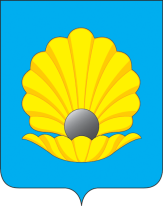 СОВЕТ ДЕПУТАТОВПОСЕЛЕНИЯ ФИЛИМОНКОВСКОЕ В ГОРОДЕ МОСКВЕРЕШЕНИЕВ соответствии с Бюджетным кодексом Российской Федерации, Федеральным законом от 06.10.2003 № 131-ФЗ «Об общих принципах организации местного самоуправления в Российской Федерации», Закон г. Москвы от 06.11.2002 № 56 «Об организации местного самоуправления в городе Москве», Уставом поселения Филимонковское, решением Совета депутатов поселения Филимонковское от 24.07.2014 № 16-1 «Об утверждении Положения о бюджетном процессе в поселении Филимонковское в городе Москве»,СОВЕТ ДЕПУТАТОВ ПОСЕЛЕНИЯ ФИЛИМОНКОВСКОЕ РЕШИЛ:Внести в решение Совета депутатов поселения Филимонковское от 17.11.2022 № 55/1 «О бюджете внутригородского муниципального образования поселение Филимонковское в городе Москве на 2023 год и плановый период 2024 и 2025 годов» (в редакции решений Совета депутатов от 15.12.2022 № 57/2, от 16.02.2023 № 59/3, от 18.05.2023 № 62/2, от 15.06.2023 № 63/1, от 20.07.2023 № 65/2, от 17.08.2023 № 66/1, от 06.09.2023 № 67/4, от 22.09.2023 № 2/3, от 12.10.2023 № 3/4, от 02.11.2023 № 4/8) следующие изменения:В пункте 1 решения: в подпункте 1.1. цифры «642 999,97» заменить цифрами «688 027,62», в подпункте 1.2. цифры «578 722,40» заменить цифрами «571 387,14», в подпункте 1.3. цифры «86 652,02» заменить цифрами «116 640,48».В пункте 2 решения: в подпункте 2.1. цифры «456 574,60» заменить цифрами «621 045,89», в подпункте 2.2. цифры «462 408,78» заменить цифрами «621 045,89».В пункте 3 решения: в подпункте 3.1. цифры «456 444,30» заменить цифрами «521 234,47», в подпункте 3.2. цифры «468 106,14» заменить цифрами «528 234,47».Приложения 1, 2, 3, 4, 5, 6, 7, 8 изложить в редакции согласно приложениям 1, 2, 3, 4, 5, 6, 7, 8 к настоящему решению.Опубликовать настоящее решение в бюллетене «Московский муниципальный вестник» и сетевом издании «Московский муниципальный вестник».Контроль за исполнением настоящего решения возложить на главу поселения Филимонковское Аришину Марию Васильевну.Глава поселения Филимонковское                                                       М.В. АришинаПриложение 1к решению Совета депутатовпоселения Филимонковскоеот 07.12.2023 № 6/1Приложение 1к решению Совета депутатовпоселения Филимонковскоеот 17.11.2022 № 55/1Поступления доходов в бюджет поселения Филимонковское в городе Москве на 2023 годПриложение 2к решению Совета депутатовпоселения Филимонковскоеот 07.12.2023 № 6/1Приложение 2к решению Совета депутатовпоселения Филимонковскоеот 17.11.2022 № 55/1Приложение 3к решению Совета депутатовпоселения Филимонковскоеот 07.12.2023 № 6/1Приложение 3к решению Совета депутатовпоселения Филимонковскоеот 17.11.2022 № 55/1Расходы бюджета поселения Филимонковское в городе Москве по разделам, подразделам, целевым статьям и видам расходов бюджета на 2023 годПриложение 4к решению Совета депутатовпоселения Филимонковскоеот 07.12.2023 № 6/1Приложение 4к решению Совета депутатовпоселения Филимонковскоеот 17.11.2022 № 55/1Расходы бюджета поселения Филимонковское в городе Москве по разделам, подразделам, целевым статьям и видам расходов бюджета на плановый период 2024 и 2025 годовПриложение 5к решению Совета депутатовпоселения Филимонковскоеот 07.12.2023 № 6/1Приложение 5к решению Совета депутатовпоселения Филимонковскоеот 17.11.2022 № 55/1Ведомственная структура расходов бюджета поселения Филимонковское в городе Москве на 2023 годПриложение 6к решению Совета депутатовпоселения Филимонковскоеот 07.12.2023 № 6/1Приложение 6к решению Совета депутатовпоселения Филимонковскоеот 17.11.2022 № 55/1Ведомственная структура расходов бюджета поселения Филимонковское в городе Москве на плановый период 2024 и 2025 годовПриложение 7к решению Совета депутатовпоселения Филимонковскоеот 07.12.2023 № 6/1Приложение 7к решению Совета депутатовпоселения Филимонковскоеот 17.11.2022 № 55/1Источники внутреннего финансирования дефицита бюджета поселения Филимонковское в городе Москвена 2023 год и плановый период 2024 и 2025 годовПриложение 8к решению Совета депутатовпоселения Филимонковскоеот 07.12.2023 № 6/1Приложение 8к решению Совета депутатовпоселения Филимонковскоеот 17.11.2022 № 55/1Межбюджетные трансферты, предоставляемые из бюджетовразличных уровней бюджетной системы Российской Федерациибюджету поселения Филимонковское в городе Москве, предоставляемые на 2023 год и плановый период 2024 и 2025 годов07.12.2023№6/1О внесении изменений в решение Совета депутатов поселения Филимонковское от 17.11.2022 № 55/1О внесении изменений в решение Совета депутатов поселения Филимонковское от 17.11.2022 № 55/1О внесении изменений в решение Совета депутатов поселения Филимонковское от 17.11.2022 № 55/1О внесении изменений в решение Совета депутатов поселения Филимонковское от 17.11.2022 № 55/1О внесении изменений в решение Совета депутатов поселения Филимонковское от 17.11.2022 № 55/1/тыс.руб./КодыНаименование СуммаСумма000 1 00 00000 00 0000 000НАЛОГОВЫЕ И НЕНАЛОГОВЫЕ ДОХОДЫ400 619,22400 619,22000 1 01 00000 00 0000 000НАЛОГИ НА ПРИБЫЛЬ, ДОХОДЫ125 570,90125 570,90000 1 01 02000 01 0000 110Налог на доходы физических лиц125 570,90125 570,90000 1 01 02010 01 0000 110Налог на доходы физических лиц с доходов, источником которых является налоговый агент, за исключением доходов, в отношении которых исчисление и уплата налога осуществляется в соответствии со статьями 227, 227.1 и 228 Налогового кодекса Российской Федерации125 570,90125 570,90000 1 03 00000 00 0000 000НАЛОГИ НА ТОВАРЫ (РАБОТЫ, УСЛУГИ), РЕАЛИЗУЕМЫЕ НА ТЕРРИТОРИИ РОССИЙСКОЙ ФЕДЕРАЦИИ3 138,403 138,40000 1 03 02000 01 0000 110Акцизы по подакцизным товарам (продукции), производимым на территории Российской Федерации 3 138,403 138,40000 1 03 02230 01 0000 110Доходы от уплаты акцизов на дизельное топливо, подлежащие распределению между бюджетами субъектов Российской Федерации и местными бюджетами с учетом установленных дифференцированных нормативов отчислений в местные бюджеты1 486,601 486,60000 1 03 02231 01 0000 110Доходы от уплаты акцизов на дизельное топливо, подлежащие распределению между бюджетами субъектов Российской Федерации и местными бюджетами с учетом установленных дифференцированных нормативов отчислений в местные бюджеты (по нормативам, установленным федеральным законом о федеральном бюджете в целях формирования дорожных фондов субъектов Российской Федерации)                                                                                                        1 486,601 486,60000 1 03 02240 01 0000 110Доходы от уплаты акцизов на моторные масла для дизельных и (или) карбюраторных (инжекторных) двигателей, подлежащие распределению между бюджетами субъектов Российской Федерации и местными бюджетами с учетом установленных дифференцированных нормативов отчислений в местные бюджеты                                                                                                                      10,3010,30000 1 03 02241 01 0000 110Доходы от уплаты акцизов на моторные масла для дизельных и (или) карбюраторных (инжекторных) двигателей, подлежащие распределению между бюджетами субъектов Российской Федерации и местными бюджетами с учетом установленных дифференцированных нормативов отчислений в местные бюджеты (по нормативам, установленным федеральным законом о федеральном бюджете в целях формирования дорожных фондов субъектов Российской Федерации)                                                                                                                       10,3010,30000 1 03 02250 01 0000 110Доходы от уплаты акцизов на автомобильный бензин, подлежащие распределению между бюджетами субъектов Российской Федерации и местными бюджетами с учетом установленных дифференцированных нормативов отчислений в местные бюджеты                                                                                                                                                                                                              1 837,601 837,60000 1 03 02251 01 0000 110Доходы от уплаты акцизов на автомобильный бензин, подлежащие распределению между бюджетами субъектов Российской Федерации и местными бюджетами с учетом установленных дифференцированных нормативов отчислений в местные бюджеты (по нормативам, установленным федеральным законом о федеральном бюджете в целях формирования дорожных фондов субъектов Российской Федерации)                                                                                                                                                                                1 837,601 837,60000 1 03 02260 01 0000 110Доходы от уплаты акцизов на прямогонный бензин, подлежащие распределению между бюджетами субъектов Российской Федерации и местными бюджетами с учетом установленных дифференцированных нормативов отчислений в местные бюджеты                                                                                                                      - 196,10- 196,10000 1 03 02261 01 0000 110Доходы от уплаты акцизов на прямогонный бензин, подлежащие распределению между бюджетами субъектов Российской Федерации и местными бюджетами с учетом установленных дифференцированных нормативов отчислений в местные бюджеты (по нормативам, установленным федеральным законом о федеральном бюджете в целях формирования дорожных фондов субъектов Российской Федерации)                                                                                                                  - 196,10- 196,10000 1 05 00000 00 0000 000 НАЛОГИ НА СОВОКУПНЫЙ ДОХОД0,840,84000 1 05 03000 01 0000 110Единый сельскохозяйственный налог0,840,84000 1 05 03010 01 0000 110Единый сельскохозяйственный налог0,840,84000 1 06 00000 00 0000 000 НАЛОГИ НА ИМУЩЕСТВО242 746,58242 746,58000 1 06 01000 00 0000 110 Налог на имущество физических лиц19 124,7019 124,70000 1 06 01010 03 0000 110 Налог на имущество физических лиц, взимаемый по ставкам, применяемым к объектам налогообложения, расположенным в границах внутригородских муниципальных образований городов федерального значения19 124,7019 124,70000 1 06 06000 00 0000 110 Земельный налог223 621,88223 621,88000 1 06 06030 00 0000 110 Земельный налог с организаций212 848,16212 848,16000 1 06 06031 03 0000 110 Земельный налог с организаций, обладающих земельным участком, расположенным в границах внутригородских муниципальных образований городов федерального значения212 848,16212 848,16000 1 06 06040 00 0000 110 Земельный налог с физических лиц10 773,7210 773,72000 1 06 06041 03 0000 110 Земельный налог с физических лиц, обладающих земельным участком, расположенным в границах внутригородских муниципальных образований городов федерального значения10 773,7210 773,72000 1 11 00000 00 0000 000ДОХОДЫ ОТ ИСПОЛЬЗОВАНИЯ ИМУЩЕСТВА, НАХОДЯЩЕГОСЯ В ГОСУДАРСТВЕННОЙ И МУНИЦИПАЛЬНОЙ СОБСТВЕННОСТИ3 579,723 579,72000 1 11 05000 00 0000 120Доходы, получаемые в виде арендной либо иной платы за передачу в возмездное пользование государственного и муниципального имущества (за исключением имущества бюджетных и автономных учреждений, а также имущества государственных и муниципальных унитарных предприятий, в том числе казенных) 3 579,723 579,72000 1 11 05010 00 0000 120Доходы, получаемые в виде арендной платы за земельные участки, государственная собственность на которые не разграничена, а также средства от продажи права на заключение договоров аренды указанных земельных участков3 355,783 355,78000 1 11 05011 02 0000 120Доходы, получаемые в виде арендной платы за земельные участки, государственная собственность на которые не разграничена, и которые расположены в границах городов федерального значения, а также средства от продажи права на заключение договоров аренды указанных земельных участков3 355,783 355,78000 1 11 05030 00 0000 120 Доходы от сдачи в аренду имущества, находящегося в оперативном управлении органов государственной власти, органов местного самоуправления, органов управления государственными внебюджетными фондами и созданных ими учреждений (за исключением имущества бюджетных и автономных учреждений)223,94223,94000 1 11 05033 03 0000 120 Доходы от сдачи в аренду имущества, находящегося в оперативном управлении органов управления внутригородских муниципальных образований городов федерального значения и созданных ими учреждений (за исключением имущества муниципальных бюджетных и автономных учреждений)223,94223,94000 1 13 00000 00 0000 000ДОХОДЫ ОТ ОКАЗАНИЯ ПЛАТНЫХ УСЛУГ И КОМПЕНСАЦИИ ЗАТРАТ ГОСУДАРСТВА359,83359,83000 1 13 02990 00 0000 130Прочие доходы от компенсации затрат государства359,83359,83000 1 13 02993 03 0000 130Прочие доходы от компенсации затрат бюджетов внутригородских муниципальных образований городов федерального значения359,83359,83000 1 14 00000 00 0000 000ДОХОДЫ ОТ ПРОДАЖИ МАТЕРИАЛЬНЫХ И НЕМАТЕРИАЛЬНЫХ АКТИВОВ      24 722,9524 722,95000 1 14 02000 00 0000 000Доходы от реализации имущества, находящегося в государственной и муниципальной собственности (за исключением движимого имущества бюджетных и автономных учреждений, а также имущества государственных и муниципальных унитарных предприятий, в том числе казенных)8 222,958 222,95000 1 14 02033 03 0000 410Доходы от реализации иного имущества, находящегося в муниципальной собственности внутригородских муниципальных образований городов федерального значения (за исключением имущества муниципальных бюджетных и автономных учреждений, а также имущества муниципальных унитарных предприятий, в том числе казенных), в части реализации основных средств по указанному имуществу8 222,958 222,95000 1 14 06000 00 0000 000Доходы от продажи земельных участков, находящихся в государственной и муниципальной собственности16 500,0016 500,00000 1 14 06011 02 0000 430Доходы от продажи земельных участков, государственная собственность на которые не разграничена и которые расположены в границах городов федерального значения16 500,0016 500,00000 1 16 00000 00 0000 000ШТРАФЫ, САНКЦИИ, ВОЗМЕЩЕНИЕ УЩЕРБА500,00500,00000 1 16 07010 03 0000 140Штрафы, неустойки, пени, уплаченные в случае просрочки исполнения поставщиком (подрядчиком, исполнителем) обязательств, предусмотренных муниципальным контрактом, заключенным муниципальным органом, казенным учреждением внутригородского муниципального образования города федерального значения (муниципальным)100,00100,00000 1 16 10031 03 0000 140Возмещение ущерба при возникновении страховых случаев, когда выгодоприобретателями выступают получатели средств бюджета внутригородского муниципального образования города федерального значения400,00400,00000 2 00 00000 00 0000 000БЕЗВОЗМЕЗДНЫЕ ПОСТУПЛЕНИЯ287 408,40287 408,40000 2 02 00000 00 0000 000БЕЗВОЗМЕЗДНЫЕ ПОСТУПЛЕНИЯ ОТ ДРУГИХ БЮДЖЕТОВ БЮДЖЕТНОЙ СИСТЕМЫ РОССИЙСКОЙ ФЕДЕРАЦИИ287 408,40287 408,40000 2 02 20000 00 0000 150Субсидии бюджетам бюджетной системы Российской Федерации (межбюджетные субсидии)279 698,80279 698,80000 2 02 29999 00 0000 150Прочие субсидии279 698,80279 698,80000 2 02 29999 03 0000 150Прочие субсидии бюджетам внутригородских муниципальных образований городов федерального значения279 698,80279 698,80000 2 02 29999 03 0001 150Прочие субсидии бюджетам внутригородских муниципальных образований городов федерального значения (в сфере жилищно-коммунального хозяйства, благоустройства и дорожной деятельности)279 698,80279 698,80000 2 02 49999 03 0000 150Прочие межбюджетные трансферты, передаваемые бюджетам внутригородских муниципальных образований городов федерального значения7 057,707 057,70000 2 02 30000 00 0000 150Субвенции бюджетам бюджетной системы Российской Федерации651,90651,90000 2 02 35118 03 0000 150Субвенции бюджетам внутригородских муниципальных образований городов федерального значения на осуществление первичного воинского учета органами местного самоуправления поселений, муниципальных и городских округов651,90651,90ВСЕГО ДОХОДОВ БЮДЖЕТА  688 027,62688 027,62Поступления доходов в бюджет поселения Филимонковское в городе Москве на плановый период 2024 и 2025 годов/ тыс.руб./КодыНаименование План на 2024 годПлан на 2025 год000 100 00000 00 0000 000НАЛОГОВЫЕ И НЕНАЛОГОВЫЕ ДОХОДЫ256 028,19270 478,47000 101 00000 00 0000 000НАЛОГИ НА ПРИБЫЛЬ, ДОХОДЫ110 776,50119 638,70000 1 01 02000 01 0000 110Налог на доходы физических лиц110 776,50119 638,70000 1 01 02010 01 0000 110Налог на доходы физических лиц с доходов, источником которых является налоговый агент, за исключением доходов, в отношении которых исчисление и уплата налога осуществляется в соответствии со статьями 227, 227.1 и 228 Налогового кодекса Российской Федерации110 776,50119 638,70000 103 00000 00 0000 000НАЛОГИ НА ТОВАРЫ (РАБОТЫ, УСЛУГИ), РЕАЛИЗУЕМЫЕ НА ТЕРРИТОРИИ РОССИЙСКОЙ ФЕДЕРАЦИИ3 121,283 121,65000 103 02000 01 0000 110Акцизы по подакцизным товарам (продукции), производимым на территории Российской Федерации 3 121,283 121,65000 1 03 02230 01 0000 110Доходы от уплаты акцизов на дизельное топливо, подлежащие распределению между бюджетами субъектов Российской Федерации и местными бюджетами с учетом установленных дифференцированных нормативов отчислений в местные бюджеты                                                                                                                      1 489,111 492,95000 1 03 02231 01 0000 110Доходы от уплаты акцизов на дизельное топливо, подлежащие распределению между бюджетами субъектов Российской Федерации и местными бюджетами с учетом установленных дифференцированных нормативов отчислений в местные бюджеты (по нормативам, установленным федеральным законом о федеральном бюджете в целях формирования дорожных фондов субъектов Российской Федерации)                                                                                                        1 489,111 492,95000 1 03 02240 01 0000 110Доходы от уплаты акцизов на моторные масла для дизельных и (или) карбюраторных (инжекторных) двигателей, подлежащие распределению между бюджетами субъектов Российской Федерации и местными бюджетами с учетом установленных дифференцированных нормативов отчислений в местные бюджеты                                                                                                                      10,179,93000 1 03 02241 01 0000 110Доходы от уплаты акцизов на моторные масла для дизельных и (или) карбюраторных (инжекторных) двигателей, подлежащие распределению между бюджетами субъектов Российской Федерации и местными бюджетами с учетом установленных дифференцированных нормативов отчислений в местные бюджеты (по нормативам, установленным федеральным законом о федеральном бюджете в целях формирования дорожных фондов субъектов Российской Федерации)                                                                                                                       10,179,93000 1 03 02250 01 0000 110Доходы от уплаты акцизов на автомобильный бензин, подлежащие распределению между бюджетами субъектов Российской Федерации и местными бюджетами с учетом установленных дифференцированных нормативов отчислений в местные бюджеты                                                                                                                                                                                                              1 817,021 802,62000 1 03 02251 01 0000 110Доходы от уплаты акцизов на автомобильный бензин, подлежащие распределению между бюджетами субъектов Российской Федерации и местными бюджетами с учетом установленных дифференцированных нормативов отчислений в местные бюджеты (по нормативам, установленным федеральным законом о федеральном бюджете в целях формирования дорожных фондов субъектов Российской Федерации)                                                                                                                                                                                1 817,021 802,62000 1 03 02260 01 0000 110Доходы от уплаты акцизов на прямогонный бензин, подлежащие распределению между бюджетами субъектов Российской Федерации и местными бюджетами с учетом установленных дифференцированных нормативов отчислений в местные бюджеты                                                                                                                      - 195,02- 183,85000 1 03 02261 01 0000 110Доходы от уплаты акцизов на прямогонный бензин, подлежащие распределению между бюджетами субъектов Российской Федерации и местными бюджетами с учетом установленных дифференцированных нормативов отчислений в местные бюджеты (по нормативам, установленным федеральным законом о федеральном бюджете в целях формирования дорожных фондов субъектов Российской Федерации)                                                                                                                  - 195,02- 183,85000 106 00000 00 0000 000 НАЛОГИ НА ИМУЩЕСТВО130 524,70136 301,20000 106 01000 00 0000 110 Налог на имущество физических лиц14 422,3014 768,40000 106 01010 03 0000 110 Налог на имущество физических лиц, взимаемый по ставкам, применяемым к объектам налогообложения, расположенным в границах внутригородских муниципальных образований городов федерального значения14 422,3014 768,40000 106 06000 00 0000 110 Земельный налог116 102,40121 532,80000 1 06 06030 00 0000 110 Земельный налог с организаций103 477,40108 907,80000 106 06031 03 0000 110 Земельный налог с организаций, обладающих земельным участком, расположенным в границах внутригородских муниципальных образований городов федерального значения103 477,40108 907,80000 1 06 06040 00 0000 110 Земельный налог с физических лиц12 625,0012 625,00000 106 06041 03 0000 110 Земельный налог с физических лиц, обладающих земельным участком, расположенным в границах внутригородских муниципальных образований городов федерального значения12 625,0012 625,00000 111 00000 00 0000 000ДОХОДЫ ОТ ИСПОЛЬЗОВАНИЯ ИМУЩЕСТВА, НАХОДЯЩЕГОСЯ В ГОСУДАРСТВЕННОЙ И МУНИЦИПАЛЬНОЙ СОБСТВЕННОСТИ3 571,173 571,17000 111 05000 00 0000 120Доходы, получаемые в виде арендной либо иной платы за передачу в возмездное пользование государственного и муниципального имущества (за исключением имущества бюджетных и автономных учреждений, а также имущества государственных и муниципальных унитарных предприятий, в том числе казенных) 3 571,173 571,17000 1 11 05010 00 0000 120Доходы, получаемые в виде арендной платы за земельные участки, государственная собственность на которые не разграничена, а также средства от продажи права на заключение договоров аренды указанных земельных участков3 355,783 355,78000 111 05011 02 0000 120Доходы, получаемые в виде арендной платы за земельные участки, государственная собственность на которые не разграничена, и которые расположены в границах городов федерального значения, а также средства от продажи права на заключение договоров аренды указанных земельных участков3 355,783 355,78000 1 11 05030 00 0000 120 Доходы от сдачи в аренду имущества, находящегося в оперативном управлении органов государственной власти, органов местного самоуправления, органов управления государственными внебюджетными фондами и созданных ими учреждений (за исключением имущества бюджетных и автономных учреждений)215,39215,39000 111 05033 03 0000 120 Доходы от сдачи в аренду имущества, находящегося в оперативном управлении органов управления внутригородских муниципальных образований городов федерального значения и созданных ими учреждений (за исключением имущества муниципальных бюджетных и автономных учреждений)    215,39215,39000 114 00000 00 0000 000ДОХОДЫ ОТ ПРОДАЖИ МАТЕРИАЛЬНЫХ И НЕМАТЕРИАЛЬНЫХ АКТИВОВ      8 034,547 845,75000 1 14 02000 00 0000 000Доходы от реализации имущества, находящегося в государственной и муниципальной собственности (за исключением движимого имущества бюджетных и автономных учреждений, а также имущества государственных и муниципальных унитарных предприятий, в том числе казенных)8 034,547 845,75000 1 14 02033 03 0000 410Доходы от реализации иного имущества, находящегося в муниципальной собственности внутригородских муниципальных образований городов федерального значения (за исключением имущества муниципальных бюджетных и автономных учреждений, а также имущества муниципальных унитарных предприятий, в том числе казенных), в части реализации основных средств по указанному имуществу8 034,547 845,75000 2 02 00000 00 0000 000БЕЗВОЗМЕЗДНЫЕ ПОСТУПЛЕНИЯ ОТ ДРУГИХ БЮДЖЕТОВ БЮДЖЕТНОЙ СИСТЕМЫ РОССИЙСКОЙ ФЕДЕРАЦИИ365 017,70250 756,00000 2 02 20000 00 0000 150Субсидии бюджетам бюджетной системы Российской Федерации (межбюджетные субсидии)364 336,90250 050,70000 2 02 29999 00 0000 150Прочие субсидии364 336,90250 050,70000 2 02 29999 03 0000 150Прочие субсидии бюджетам внутригородских муниципальных образований городов федерального значения364 336,90250 050,70000 2 02 29999 03 0001 150Прочие субсидии бюджетам внутригородских муниципальных образований городов федерального значения (в сфере жилищно-коммунального хозяйства, благоустройства и дорожной деятельности)364 336,90250 050,70000 2 02 30000 00 0000 150Субвенции бюджетам бюджетной системы Российской Федерации680,80705,30000 2 02 35118 03 0000 150Субвенции бюджетам внутригородских муниципальных образований городов федерального значения на осуществление первичного воинского учета органами местного самоуправления поселений, муниципальных и городских округов680,80705,30ВСЕГО ДОХОДОВ БЮДЖЕТА  621 045,89521 234,47 (тыс. руб.) НаименованиеРЗПРЦСРВРСуммаАдминистрация поселения Филимонковское в городе Москве571 387,14ОБЩЕГОСУДАРСТВЕННЫЕ ВОПРОСЫ01141 959,51Функционирование Правительства Российской Федерации, высших органов исполнительной власти субъектов Российской Федерации, местных администраций0104125 434,13Глава администрации010431 Б 01 0 01003 598,89Фонд оплаты труда государственных (муниципальных) органов и взносы по обязательному социальному страхованию010431 Б 01 0 01001212 681,23Иные выплаты персоналу государственных (муниципальных) органов, за исключением фонда оплаты труда010431 Б 01 0 0100122192,90Взносы по обязательному социальному страхованию на выплаты денежного содержания и иные выплаты работникам государственных (муниципальных) органов010431 Б 01 0 0100129724,76Обеспечение деятельности администрации / аппарата Совета депутатов ВМО в части содержания муниципальных служащих для решения вопросов местного значения010431Б 01 0 0500112 785,16Расходы на выплату персоналу в целях обеспечения выполнения функций государственными (муниципальными) органами, казенными учреждениями, органами управления государственными внебюджетными фондами010431Б 01 0 050010097 775,18Фонд оплаты труда государственных (муниципальных) органов и взносы по обязательному социальному страхованию010431Б 01 0 050012168 016,74Иные выплаты персоналу государственных (муниципальных) органов, за исключением фонда оплаты труда010431Б 01 0 05001227 692,73Взносы по обязательному социальному страхованию на выплаты денежного содержания и иные выплаты работникам государственных (муниципальных) органов010431Б 01 0 050012922 065,71Закупка товаров, работ и услуг для государственных (муниципальных) нужд010431Б 01 0 050020012 793,74Иные закупки товаров, работ и услуг для государственных (муниципальных) нужд010431Б 01 0 050024012 793,74Прочая закупка товаров, работ и услуг для обеспечения государственных (муниципальных) нужд010431Б 01 0 050024412 193,74Закупка энергетических ресурсов010431Б 01 0 0500247600,00Иные бюджетные ассигнования010431Б 01 0 05008002 216,24Уплата налогов, сборов и иных платежей         010431Б 01 0 05008502 216,24Уплата налога на имущество организаций и земельного налога010431Б 01 0 05008512 200,00Уплата прочих налогов, сборов и иных платежей         010431Б 01 0 050085216,24Иные межбюджетные трансферты бюджетам внутригородских муниципальных образований010433А 04 0 03007 057,70Расходы на выплату персоналу в целях обеспечения выполнения функций государственными (муниципальными) органами, казенными учреждениями, органами управления государственными внебюджетными фондами010433А 04 0 03001207 057,70Фонд оплаты труда государственных (муниципальных) органов и взносы по обязательному социальному страхованию010433А 04 0 03001216 121,20Иные выплаты персоналу государственных (муниципальных) органов, за исключением фонда оплаты труда010433А 04 0 0300129936,50Расходы на выплаты персоналу государственных (муниципальных) органов010435Г 01 0 11001 992,38Иные выплаты персоналу государственных (муниципальных) органов за исключением фонда оплаты труда010435Г 01 0 11001221 992,38Обеспечение проведения выборов и референдумов01074 083,88Проведение выборов депутатов Совета депутатов муниципальных округов города Москвы. Прочая закупка товаров, работ и услуг для государственных нужд010735А01001004 083,88Иные закупки товаров, работ и услуг для государственных (муниципальных) нужд010735А0100100240363,70Прочая закупка товаров, работ и услуг для обеспечения государственных (муниципальных) нужд010735А0100100244363,70Иные бюджетные ассигнования010735А01001008003 720,18Специальные расходы010735А01001008803 720,18Резервные фонды011135А0100100400,00Резервный фонд местных администраций011132А 01 0 0000400,00Иные бюджетные ассигнования011132А 01 0 0000800400,00Резервные средства011132А 01 0 0000870400,00Другие общегосударственные вопросы011312 041,50Выполнение других общегосударственных обязательств0113092 03 0 000012 000,00Иные закупки товаров, работ и услуг для государственных (муниципальных) нужд0113092 03 0 000024012 000,00Прочая закупка товаров, работ и услуг для обеспечения государственных (муниципальных) нужд0113092 03 0 000024412 000,00Уплата членских взносов на осуществление деятельности Совета муниципальных образований города Москвы011331Б 01 0 040041,50Иные бюджетные ассигнования011331Б 01 0 040080041,50Уплата налогов, сборов и иных платежей         011331Б 01 0 040085041,50Прочие расходы011331Б 01 0 040085341,50НАЦИОНАЛЬНАЯ ОБОРОНА02651,90Мобилизационная и вневойсковая подготовка0203651,90Руководство и управление в сфере установленных функций 0203171 00 5 1180651,90Осуществление первичного воинского учета на территориях, где отсутствуют военные комиссариаты0203171 00 5 1180651,90Расходы на выплату персоналу в целях обеспечения выполнения функций государственными (муниципальными) органами, казенными учреждениями, органами управления государственными внебюджетными фондами0203171 00 5 1180100586,60Фонд оплаты труда государственных (муниципальных) органов и взносы по обязательному социальному страхованию0203171 00 5 1180121450,54Взносы по обязательному социальному страхованию на выплаты денежного содержания и иные выплаты работникам государственных (муниципальных) органов0203171 00 5 1180129136,06Прочая закупка товаров, работ и услуг для обеспечения государственных (муниципальных) нужд0203171 00 5 118024465,30НАЦИОНАЛЬНАЯ БЕЗОПАСНОСТЬ И ПРАВООХРАНИТЕЛЬНАЯ ДЕЯТЕЛЬНОСТЬ033 420,00Гражданская оборона0309620,00Мероприятия по гражданской обороне, предупреждению чрезвычайных ситуаций030935Е 01 0 1400620,00Закупка товаров, работ и услуг для государственных (муниципальных) нужд030935Е 01 0 1400200620,00Иные закупки товаров, работ и услуг для государственных (муниципальных) нужд030935Е 01 0 1400240620,00Прочая закупка товаров, работ и услуг для обеспечения государственных (муниципальных) нужд030935Е 01 0 1400244620,00Защита населения и территории от чрезвычайных ситуаций природного и техногенного характера, пожарная безопасность03102 700,00Мероприятия по гражданской обороне, предупреждению чрезвычайных ситуаций031035Е 01 0 14002 700,00Закупка товаров, работ и услуг для государственных (муниципальных) нужд031035Е 01 0 14002002 700,00Иные закупки товаров, работ и услуг для государственных (муниципальных) нужд031035Е 01 0 14002402 700,00Прочая закупка товаров, работ и услуг для обеспечения государственных (муниципальных) нужд031035Е 01 0 14002442 700,00Другие вопросы в области национальной безопасности и правоохранительной деятельности0314100,00Мероприятия по гражданской обороне, предупреждению чрезвычайных ситуаций031435Е 01 0 1400100,00Закупка товаров, работ и услуг для государственных (муниципальных) нужд031435Е 01 0 1400200100,00Иные закупки товаров, работ и услуг для государственных (муниципальных) нужд031435Е 01 0 1400240100,00Прочая закупка товаров, работ и услуг для обеспечения государственных (муниципальных) нужд031435Е 01 0 1400244100,00НАЦИОНАЛЬНАЯ ЭКОНОМИКА04154 225,35Дорожное хозяйство (дорожные фонды)0409154 225,35Целевые программы муниципальных образований0409795 01 S 010023 453,85Муниципальная программа 0409795 01 S 010023 453,85Поддержка дорожного хозяйства поселения Филимонковское0409795 01 S 010023 453,85Закупка товаров, работ и услуг для государственных (муниципальных) нужд0409795 01 S 010020023 453,85Иные закупки товаров, работ и услуг для государственных (муниципальных) нужд0409795 01 S 010024023 453,85Прочая закупка товаров, работ и услуг для обеспечения государственных (муниципальных) нужд0409795 01 S 010024423 453,85Расходы за счет субсидии на финансирование мероприятий по ремонту объектов дорожного хозяйства040933А 02 0 230094 429,00Закупка товаров, работ и услуг для государственных (муниципальных) нужд040933А 02 0 230020094 429,00Иные закупки товаров, работ и услуг для государственных (муниципальных) нужд040933А 02 0 230024094 429,00Прочая закупка товаров, работ и услуг для обеспечения государственных (муниципальных) нужд040933А 02 0 230024494 429,00Расходы за счет субсидии на финансирование мероприятий по содержанию внутриквартальных дорог040933А 02 0 240036 342,50Закупка товаров, работ и услуг для государственных (муниципальных) нужд040933А 02 0 240020036 342,50Иные закупки товаров, работ и услуг для государственных (муниципальных) нужд040933А 02 0 240024036 342,50Прочая закупка товаров, работ и услуг для обеспечения государственных (муниципальных) нужд040933А 02 0 240024436 342,50ЖИЛИЩНО - КОММУНАЛЬНОЕ ХОЗЯЙСТВО05216 092,30Жилищное хозяйство05015 400,00Целевые программы муниципальных образований0501795 02 S 01005 400,00Муниципальная программа0501795 02 S 01005 400,00Мероприятия в области жилищного хозяйства 0501795 02 S 01005 400,00Закупка товаров, работ и услуг для государственных (муниципальных) нужд0501795 02 S 01002005 400,00Иные закупки товаров, работ и услуг для государственных (муниципальных) нужд0501795 02 S 01002405 400,00Прочая закупка товаров, работ и услуг для обеспечения государственных (муниципальных) нужд0501795 02 S 01002445 400,00Благоустройство0503210 692,30Целевые программы муниципальных образований0503795 03 S 010061 765,00Муниципальная программа 0503795 03 S 010061 765,00Закупка товаров, работ и услуг для государственных (муниципальных) нужд0503795 03 S 010020061 765,00Иные закупки товаров, работ и услуг для государственных (муниципальных) нужд0503795 03 S 010024061 765,00Прочая закупка товаров, работ и услуг для обеспечения государственных (муниципальных) нужд0503795 03 S 010024460 465,00Закупка энергетических ресурсов0503795 03 S 01002471 300,00Благоустройство территории жилой застройки050333А 02 0210074 969,90Закупка товаров, работ и услуг для государственных (муниципальных) нужд050333А 02 0210020074 969,90Иные закупки товаров, работ и услуг для государственных (муниципальных) нужд050333А 02 0210024074 969,90Прочая закупка товаров, работ и услуг для обеспечения государственных (муниципальных) нужд050333А 02 0210024474 969,90Содержание дворовых территорий050333А 02 0260073 957,40Закупка товаров, работ и услуг для государственных (муниципальных) нужд050333А 02 0260020073 957,40Иные закупки товаров, работ и услуг для государственных (муниципальных) нужд050333А 02 0260024073 957,40Прочая закупка товаров, работ и услуг для обеспечения государственных (муниципальных) нужд050333А 02 0260024473 957,40ОБРАЗОВАНИЕ07500,00Молодежная политика0707500,00Организационно-воспитательная работа с молодежью070735Е 01 0 0500500,00Закупка товаров, работ и услуг для государственных (муниципальных) нужд070735Е 01 0 0500200500,00Иные закупки товаров, работ и услуг для государственных (муниципальных) нужд070735Е 01 0 0500240500,00Прочая закупка товаров, работ и услуг для обеспечения государственных (муниципальных) нужд070735Е 01 0 0500244500,00КУЛЬТУРА И КИНЕМАТОГРАФИЯ0851 080,55Культура 080151 080,55Обеспечение деятельности подведомственных учреждений0801440 99 0 000042 280,55Субсидия на выполнение муниципального задания0801440 99 0 000061131 015,00Субсидия на иные цели0801440 99 0 000061211 265,55Праздничные и социально-значимые мероприятия для населения080135Е 01 0 05008 800,00Закупка товаров, работ и услуг для государственных (муниципальных) нужд080135Е 01 0 05002008 800,00Иные закупки товаров, работ и услуг для государственных (муниципальных) нужд080135Е 01 0 05002408 800,00Прочая закупка товаров, работ и услуг для обеспечения государственных (муниципальных) нужд080135Е 01 0 05002448 800,00СОЦИАЛЬНАЯ ПОЛИТИКА102 487,53Пенсионное обеспечение1001387,53Доплаты к пенсиям муниципальным служащим города Москвы100135П 01 0 1500387,53Социальное обеспечение и иные выплаты населению100135П 01 0 1500300387,53Публичные нормативные социальные выплаты гражданам100135П 01 0 1500310387,53Иные пенсии, социальные доплаты к пенсиям100135П 01 0 1500312387,53Социальное обеспечение населения10032 100,00Социальная помощь1003505 33 0 00002 100,00Мероприятия в области социальной политики1003505 33 0 00002 100,00Пособия, компенсации и иные социальные выплаты гражданам, кроме публичных нормативных обязательств1003505 33 0 00003212 100,00ФИЗИЧЕСКАЯ КУЛЬТУРА И СПОРТ11930,00Массовый спорт1102930,00Физкультурно-оздоровительная работа и спортивные мероприятия1102512 97 0 0000930,00Мероприятия в области здравоохранения, спорта и физической культуры, туризма1102512 97 0 0000930,00Закупка товаров, работ и услуг для государственных (муниципальных) нужд1102512 97 0 0000200930,00Иные закупки товаров, работ и услуг для государственных (муниципальных) нужд1102512 97 0 0000240930,00Прочая закупка товаров, работ и услуг для обеспечения государственных (муниципальных) нужд1102512 97 0 0000244930,00Средства массовой информации           1240,00Периодическая печать и издательства                                                                                                                                                                                                             120240,00Иные бюджетные ассигнования120235Е 01 0 030080040,00Уплата налогов, сборов и иных платежей         120235Е 01 0 030085040,00Прочие расходы120235Е 01 0 030085340,00Итого расходов571 387,14 (тыс. руб.) НаименованиеРЗПРЦСРВРПлан на 2024 годПлан на 2025 годАдминистрация поселения Филимонковское в городе Москве621 045,89521 234,47ОБЩЕГОСУДАРСТВЕННЫЕ ВОПРОСЫ01126 099,82127 400,12Функционирование Правительства Российской Федерации, высших органов исполнительной власти субъектов Российской Федерации, местных администраций0104114 797,32116 097,62Глава администрации010431 Б 01 0 01004 307,344 307,34Фонд оплаты труда государственных (муниципальных) органов и взносы по обязательному социальному страхованию010431 Б 01 0 01001213 115,353 115,35Иные выплаты персоналу государственных (муниципальных) органов, за исключением фонда оплаты труда010431 Б 01 0 0100122192,90192,90Взносы по обязательному социальному страхованию на выплаты денежного содержания и иные выплаты работникам государственных (муниципальных) органов010431 Б 01 0 0100129999,09999,09Обеспечение деятельности администрации / аппарата Совета депутатов ВМО в части содержания муниципальных служащих для решения вопросов местного значения010431Б 01 0 0500108 205,98109 496,28Расходы на выплату персоналу в целях обеспечения выполнения функций государственными (муниципальными) органами, казенными учреждениями, органами управления государственными внебюджетными фондами010431Б 01 0 050010095 182,9495 182,94Фонд оплаты труда государственных (муниципальных) органов и взносы по обязательному социальному страхованию010431Б 01 0 050012164 324,3864 324,38Иные выплаты персоналу государственных (муниципальных) органов, за исключением фонда оплаты труда010431Б 01 0 05001228 780,808 780,80Взносы по обязательному социальному страхованию на выплаты денежного содержания и иные выплаты работникам государственных (муниципальных) органов010431Б 01 0 050012922 077,7622 077,76Закупка товаров, работ и услуг для государственных (муниципальных) нужд010431Б 01 0 050020011 203,0312 493,33Иные закупки товаров, работ и услуг для государственных (муниципальных) нужд010431Б 01 0 050024011 203,0312 493,33Прочая закупка товаров, работ и услуг для обеспечения государственных (муниципальных) нужд010431Б 01 0 050024410 903,0311 993,33Закупка энергетических ресурсов010431Б 01 0 0500247300,00500,00Иные бюджетные ассигнования010431Б 01 0 05008001 820,001 820,00Уплата налогов, сборов и иных платежей         010431Б 01 0 05008501 820,001 820,00Уплата налога на имущество организаций и земельного налога010431Б 01 0 05008511 800,001 800,00Уплата прочих налогов, сборов и иных платежей         010431Б 01 0 050085220,0020,00Муниципальная программа0104795 05 S 0100100,00110,00Закупка товаров, работ и услуг для государственных (муниципальных) нужд0104795 05 S 0100200100,00110,00Иные закупки товаров, работ и услуг для государственных (муниципальных) нужд0104795 05 S 0100240100,00110,00Прочая закупка товаров, работ и услуг для обеспечения государственных (муниципальных) нужд0104795 05 S 0100244100,00110,00Расходы на выплаты персоналу государственных (муниципальных) органов010435Г 01 0 11002 184,002 184,00Иные выплаты персоналу государственных (муниципальных) органов за исключением фонда оплаты труда010435Г 01 0 11001222 184,002 184,00Резервные фонды0111400,00400,00Резервный фонд местных администраций011132А 01 0 0000400,00400,00Иные бюджетные ассигнования011132А 01 0 0000800400,00400,00Резервные средства011132А 01 0 0000870400,00400,00Другие общегосударственные вопросы011310 902,5010 902,50Выполнение других общегосударственных обязательств0113092 03 0 000010 881,0010 881,00Иные закупки товаров, работ и услуг для государственных (муниципальных) нужд0113092 03 0 000024010 881,0010 881,00Прочая закупка товаров, работ и услуг для обеспечения государственных (муниципальных) нужд0113092 03 0 000024410 881,0010 881,00Уплата членских взносов на осуществление деятельности Совета муниципальных образований города Москвы011331Б 01 0 040021,5021,50Иные бюджетные ассигнования011331Б 01 0 040080021,5021,50Уплата налогов, сборов и иных платежей         011331Б 01 0 040085021,5021,50Прочие расходы011331Б 01 0 040085321,5021,50НАЦИОНАЛЬНАЯ ОБОРОНА02680,80705,30Мобилизационная и вневойсковая подготовка0203680,80705,30Руководство и управление в сфере установленных функций 0203171 00 5 1180680,80705,30Осуществление первичного воинского учета на территориях, где отсутствуют военные комиссариаты0203171 00 5 1180680,80705,30Расходы на выплату персоналу в целях обеспечения выполнения функций государственными (муниципальными) органами, казенными учреждениями, органами управления государственными внебюджетными фондами0203171 00 5 1180100645,26671,07Фонд оплаты труда государственных (муниципальных) органов и взносы по обязательному социальному страхованию0203171 00 5 1180121495,59515,41Взносы по обязательному социальному страхованию на выплаты денежного содержания и иные выплаты работникам государственных (муниципальных) органов0203171 00 5 1180129149,67155,66Прочая закупка товаров, работ и услуг для обеспечения государственных (муниципальных) нужд0203171 00 5 118024435,5434,23НАЦИОНАЛЬНАЯ БЕЗОПАСНОСТЬ И ПРАВООХРАНИТЕЛЬНАЯ ДЕЯТЕЛЬНОСТЬ035 334,004 030,00Гражданская оборона0309700,00420,00Муниципальная программа0309795 04 S 0100700,00420,00Закупка товаров, работ и услуг для государственных (муниципальных) нужд0309795 04 S 0100200700,00420,00Иные закупки товаров, работ и услуг для государственных (муниципальных) нужд0309795 04 S 0100240700,00420,00Осуществление мероприятий по обеспечению безопасности людей на водных объектах, охране их жизни и здоровья0309795 04 S 0100244700,00420,00Защита населения и территории от чрезвычайных ситуаций природного и техногенного характера, пожарная безопасность03103 640,002 700,00Муниципальная программа031035Е 01 0 14003 640,002 700,00Закупка товаров, работ и услуг для государственных (муниципальных) нужд031035Е 01 0 14002003 640,002 700,00Иные закупки товаров, работ и услуг для государственных (муниципальных) нужд031035Е 01 0 14002403 640,002 700,00Прочая закупка товаров, работ и услуг для обеспечения государственных (муниципальных) нужд031435Е 01 0 14002443 640,002 700,00Другие вопросы в области национальной безопасности и правоохранительной деятельности031430,00-Муниципальная программа0314795 04 S 010030,00-Закупка товаров, работ и услуг для государственных (муниципальных) нужд0314795 04 S 010020030,00-Иные закупки товаров, работ и услуг для государственных (муниципальных) нужд0314795 04 S 010024030,00-Участие в профилактике терроризма и экстремизма, а также в минимизации и (или) ликвидации последствий проявлений терроризма и экстремизма0314795 04 S 010024430,00-Муниципальная программа0314795 05 S 0100964,00910,00Закупка товаров, работ и услуг для государственных (муниципальных) нужд0314795 05 S 0100200964,00910,00Иные закупки товаров, работ и услуг для государственных (муниципальных) нужд0314795 05 S 0100240964,00910,00Участие в профилактике терроризма и экстремизма, а также в минимизации и (или) ликвидации последствий проявлений терроризма и экстремизма0314795 05 S 0100244964,00910,00НАЦИОНАЛЬНАЯ ЭКОНОМИКА04162 515,15156 253,93Дорожное хозяйство (дорожные фонды)0409162 515,15156 253,93Целевые программы муниципальных образований0409795 01 S 010024 026,3529 576,83Муниципальная программа0409795 01 S 010024 026,3529 576,83Поддержка дорожного хозяйства поселения Филимонковское0409795 01 S 010024 026,3529 576,83Закупка товаров, работ и услуг для государственных (муниципальных) нужд0409795 01 S 010020024 026,3529 576,83Иные закупки товаров, работ и услуг для государственных (муниципальных) нужд0409795 01 S 010024024 026,3529 576,83Прочая закупка товаров, работ и услуг для обеспечения государственных (муниципальных) нужд0409795 01 S 010024424 026,3529 576,83Расходы за счет субсидии на финансирование мероприятий по ремонту объектов дорожного хозяйства040933А 02 0 230077 194,2077 170,50Содержание объектов дорожного хозяйства 040933А 02 0 230020077 194,2077 170,50Закупка товаров, работ и услуг для государственных (муниципальных) нужд040933А 02 0 230024077 194,2077 170,50Иные закупки товаров, работ и услуг для государственных (муниципальных) нужд040933А 02 0 230024477 194,2077 170,50Расходы за счет субсидии на финансирование мероприятий по содержанию объектов дорожного хозяйства040933А 02 0 240060 094,9048 306,90Закупка товаров, работ и услуг для государственных (муниципальных) нужд040933А 02 0 240020060 094,9048 306,90Иные закупки товаров, работ и услуг для государственных (муниципальных) нужд040933А 02 0 240024060 094,9048 306,90Прочая закупка товаров, работ и услуг для обеспечения государственных (муниципальных) нужд040933А 02 0 240024460 094,9048 306,90Расходы за счет субсидии на финансирование мероприятий по разметке объектов дорожного хозяйства040933А 02 0 25001 199,701 199,70Закупка товаров, работ и услуг для государственных (муниципальных) нужд040933А 02 0 25002001 199,701 199,70Иные закупки товаров, работ и услуг для государственных (муниципальных) нужд040933А 02 0 25002401 199,701 199,70Прочая закупка товаров, работ и услуг для обеспечения государственных (муниципальных) нужд040933А 02 0 25002441 199,701 199,70ЖИЛИЩНО - КОММУНАЛЬНОЕ ХОЗЯЙСТВО05281 888,59179 714,55Жилищное хозяйство05013 214,463 214,46Целевые программы муниципальных образований0501795 02 S 01003 214,463 214,46Муниципальная программа0501795 02 S 01003 214,463 214,46Мероприятия в области жилищного хозяйства 0501795 02 S 01003 214,463 214,46Закупка товаров, работ и услуг для государственных (муниципальных) нужд0501795 02 S 01002003 214,463 214,46Иные закупки товаров, работ и услуг для государственных (муниципальных) нужд0501795 02 S 01002403 214,463 214,46Прочая закупка товаров, работ и услуг для обеспечения государственных (муниципальных) нужд0501795 02 S 01002443 214,463 214,46Благоустройство0503278 674,13176 500,09Целевые программы муниципальных образований0503795 03 S 010052 826,0353 126,49Ведомственная целевая программа "Благоустройство территории внутригородского муниципального образования поселение Филимонковское в городе Москве на 2020-2022 г.г."0503795 03 S 010052 826,0353 126,49Закупка товаров, работ и услуг для государственных (муниципальных) нужд0503795 03 S 010020052 826,0353 126,49Иные закупки товаров, работ и услуг для государственных (муниципальных) нужд0503795 03 S 010024052 826,0353 126,49Прочая закупка товаров, работ и услуг для обеспечения государственных (муниципальных) нужд0503795 03 S 010024452 326,0352 626,49Закупка энергетических ресурсов0503795 03 S 0100247500,00500,00Благоустройство территории жилой застройки050333А 02 0210067 500,0050 014,80Закупка товаров, работ и услуг для государственных (муниципальных) нужд050333А 02 0210020067 500,0050 014,80Иные закупки товаров, работ и услуг для государственных (муниципальных) нужд050333А 02 0210024067 500,0050 014,80Прочая закупка товаров, работ и услуг для обеспечения государственных (муниципальных) нужд050333А 02 0210024467 500,0050 014,80Содержание дворовых территорий050333А 02 02600158 348,1073 358,80Закупка товаров, работ и услуг для государственных (муниципальных) нужд050333А 02 02600200158 348,1073 358,80Иные закупки товаров, работ и услуг для государственных (муниципальных) нужд050333А 02 02600240158 348,1073 358,80Прочая закупка товаров, работ и услуг для обеспечения государственных (муниципальных) нужд050333А 02 02600244158 348,1073 358,80ОБРАЗОВАНИЕ07700,00700,00Молодежная политика0707700,00700,00Организационно-воспитательная работа с молодежью070735Е 01 0 0500700,00700,00Проведение мероприятий для детей и молодежи070735Е 01 0 0500700,00700,00Закупка товаров, работ и услуг для государственных (муниципальных) нужд070735Е 01 0 0500200700,00700,00Иные закупки товаров, работ и услуг для государственных (муниципальных) нужд070735Е 01 0 0500240700,00700,00Прочая закупка товаров, работ и услуг для обеспечения государственных (муниципальных) нужд070735Е 01 0 0500244700,00700,00КУЛЬТУРА И КИНЕМАТОГРАФИЯ0842 000,0050 603,04Культура 080142 000,0050 603,04Дворцы и дома культуры, другие учреждения культуры и средств массовой информации0801440 99 0 000035 103,4040 603,04Обеспечение деятельности подведомственных учреждений0801440 99 0 000032 366,4035 603,04Субсидия на выполнение муниципального задания0801440 99 0 000061132 366,4035 603,04Субсидия на иные цели0801440 99 0 00006122 737,005 000,00Праздничные и социально-значимые мероприятия для населения080135Е 01 0 05006 896,6010 000,00Закупка товаров, работ и услуг для государственных (муниципальных) нужд080135Е 01 0 05002006 896,6010 000,00Иные закупки товаров, работ и услуг для государственных (муниципальных) нужд080135Е 01 0 05002406 896,6010 000,00Прочие расходы080135Е 01 0 05002446 896,6010 000,00СОЦИАЛЬНАЯ ПОЛИТИКА101 187,531 187,53Пенсионное обеспечение1001387,53387,53Доплаты к пенсиям муниципальным служащим города Москвы100135П 01 0 1500387,53387,53Доплаты к пенсиям государственных служащих субъектов Российской Федерации и муниципальных служащих100135П 01 0 1500387,53387,53Социальное обеспечение и иные выплаты населению100135П 01 0 1500300387,53387,53Публичные нормативные социальные выплаты гражданам100135П 01 0 1500310387,53387,53Иные пенсии, социальные доплаты к пенсиям100135П 01 0 1500312387,53387,53Социальное обеспечение населения1003800,00800,00Социальная помощь1003505 33 0 0000800,00800,00Мероприятия в области социальной политики1003505 33 0 0000800,00800,00Пособия, компенсации и иные социальные выплаты гражданам, кроме публичных нормативных обязательств1003505 33 0 0000321800,00800,00ФИЗИЧЕСКАЯ КУЛЬТУРА И СПОРТ11600,00600,00Массовый спорт1102600,00600,00Физкультурно-оздоровительная работа и спортивные мероприятия1102512 97 0 0000600,00600,00Мероприятия в области здравоохранения, спорта и физической культуры, туризма1102512 97 0 0000600,00600,00Закупка товаров, работ и услуг для государственных (муниципальных) нужд1102512 97 0 0000200600,00600,00Иные закупки товаров, работ и услуг для государственных (муниципальных) нужд1102512 97 0 0000240600,00600,00Прочая закупка товаров, работ и услуг для обеспечения государственных (муниципальных) нужд1102512 97 0 0000244600,00600,00Средства массовой информации           1240,0040,00Периодическая печать и издательства                                                                                                                                                                                                             120240,0040,00Иные бюджетные ассигнования120235Е 01 0 030080040,0040,00Уплата налогов, сборов и иных платежей         120235Е 01 0 030085040,0040,00Прочие расходы120235Е 01 0 030085340,0040,00Условно утверждаемые расходы-7 000,00Итого расходов621 045,89528 234,47 (тыс.руб.)  (тыс.руб.) НаименованиеНаименованиеКод  адмКод  адмРЗПРПРЦСРЦСРЦСРВРСуммаСуммаАдминистрация поселения Филимонковское в городе МосквеАдминистрация поселения Филимонковское в городе Москве900900571 387,14571 387,14ОБЩЕГОСУДАРСТВЕННЫЕ ВОПРОСЫОБЩЕГОСУДАРСТВЕННЫЕ ВОПРОСЫ90090001141 959,51141 959,51Функционирование Правительства Российской Федерации, высших органов исполнительной власти субъектов Российской Федерации, местных администрацийФункционирование Правительства Российской Федерации, высших органов исполнительной власти субъектов Российской Федерации, местных администраций900900010404125 434,13125 434,13Глава администрацииГлава администрации90090001040431 Б 01 0 010031 Б 01 0 010031 Б 01 0 01003 598,893 598,89Фонд оплаты труда государственных (муниципальных) органов и взносы по обязательному социальному страхованиюФонд оплаты труда государственных (муниципальных) органов и взносы по обязательному социальному страхованию90090001040431 Б 01 0 010031 Б 01 0 010031 Б 01 0 01001212 681,232 681,23Иные выплаты персоналу государственных (муниципальных) органов, за исключением фонда оплаты трудаИные выплаты персоналу государственных (муниципальных) органов, за исключением фонда оплаты труда90090001040431 Б 01 0 010031 Б 01 0 010031 Б 01 0 0100122192,90192,90Взносы по обязательному социальному страхованию на выплаты денежного содержания и иные выплаты работникам государственных (муниципальных) органовВзносы по обязательному социальному страхованию на выплаты денежного содержания и иные выплаты работникам государственных (муниципальных) органов90090001040431 Б 01 0 010031 Б 01 0 010031 Б 01 0 0100129724,76724,76Обеспечение деятельности администрации / аппарата Совета депутатов ВМО в части содержания муниципальных служащих для решения вопросов местного значенияОбеспечение деятельности администрации / аппарата Совета депутатов ВМО в части содержания муниципальных служащих для решения вопросов местного значения90090001040431Б 01 0 050031Б 01 0 050031Б 01 0 0500112 785,16112 785,16Расходы на выплату персоналу в целях обеспечения выполнения функций государственными (муниципальными) органами, казенными учреждениями, органами управления государственными внебюджетными фондамиРасходы на выплату персоналу в целях обеспечения выполнения функций государственными (муниципальными) органами, казенными учреждениями, органами управления государственными внебюджетными фондами90090001040431Б 01 0 050031Б 01 0 050031Б 01 0 050010097 775,1897 775,18Фонд оплаты труда государственных (муниципальных) органов и взносы по обязательному социальному страхованиюФонд оплаты труда государственных (муниципальных) органов и взносы по обязательному социальному страхованию90090001040431Б 01 0 050031Б 01 0 050031Б 01 0 050012168 016,7468 016,74Иные выплаты персоналу государственных (муниципальных) органов, за исключением фонда оплаты трудаИные выплаты персоналу государственных (муниципальных) органов, за исключением фонда оплаты труда90090001040431Б 01 0 050031Б 01 0 050031Б 01 0 05001227 692,737 692,73Взносы по обязательному социальному страхованию на выплаты денежного содержания и иные выплаты работникам государственных (муниципальных) органовВзносы по обязательному социальному страхованию на выплаты денежного содержания и иные выплаты работникам государственных (муниципальных) органов90090001040431Б 01 0 050031Б 01 0 050031Б 01 0 050012922 065,7122 065,71Закупка товаров, работ и услуг для государственных (муниципальных) нуждЗакупка товаров, работ и услуг для государственных (муниципальных) нужд90090001040431Б 01 0 050031Б 01 0 050031Б 01 0 050020012 793,7412 793,74Иные закупки товаров, работ и услуг для государственных (муниципальных) нуждИные закупки товаров, работ и услуг для государственных (муниципальных) нужд90090001040431Б 01 0 050031Б 01 0 050031Б 01 0 050024012 793,7412 793,74Прочая закупка товаров, работ и услуг для обеспечения государственных (муниципальных) нуждПрочая закупка товаров, работ и услуг для обеспечения государственных (муниципальных) нужд90090001040431Б 01 0 050031Б 01 0 050031Б 01 0 050024412 193,7412 193,74Закупка энергетических ресурсовЗакупка энергетических ресурсов90090001040431Б 01 0 050031Б 01 0 050031Б 01 0 0500247600,00600,00Иные бюджетные ассигнованияИные бюджетные ассигнования90090001040431Б 01 0 050031Б 01 0 050031Б 01 0 05008002 216,242 216,24Уплата налогов, сборов и иных платежей         Уплата налогов, сборов и иных платежей         90090001040431Б 01 0 050031Б 01 0 050031Б 01 0 05008502 216,242 216,24Уплата налога на имущество организаций и земельного налогаУплата налога на имущество организаций и земельного налога90090001040431Б 01 0 050031Б 01 0 050031Б 01 0 05008512 200,002 200,00Уплата прочих налогов, сборов и иных платежей         Уплата прочих налогов, сборов и иных платежей         90090001040431Б 01 0 050031Б 01 0 050031Б 01 0 050085216,2416,24Иные межбюджетные трансферты бюджетам внутригородских муниципальных образованийИные межбюджетные трансферты бюджетам внутригородских муниципальных образований90090001040433А 04 0 020033А 04 0 020033А 04 0 02007 057,707 057,70Расходы на выплату персоналу в целях обеспечения выполнения функций государственными (муниципальными) органами, казенными учреждениями, органами управления государственными внебюджетными фондамиРасходы на выплату персоналу в целях обеспечения выполнения функций государственными (муниципальными) органами, казенными учреждениями, органами управления государственными внебюджетными фондами90090001040433А 04 0 020033А 04 0 020033А 04 0 02001207 057,707 057,70Фонд оплаты труда государственных (муниципальных) органов и взносы по обязательному социальному страхованиюФонд оплаты труда государственных (муниципальных) органов и взносы по обязательному социальному страхованию90090001040433А 04 0 020033А 04 0 020033А 04 0 02001216 121,206 121,20Иные выплаты персоналу государственных (муниципальных) органов, за исключением фонда оплаты трудаИные выплаты персоналу государственных (муниципальных) органов, за исключением фонда оплаты труда90090001040433А 04 0 020033А 04 0 020033А 04 0 0200129936,50936,50Расходы на выплаты персоналу государственных (муниципальных) органовРасходы на выплаты персоналу государственных (муниципальных) органов90090001040435Г 01 0 110035Г 01 0 110035Г 01 0 11001 992,381 992,38Иные выплаты персоналу государственных (муниципальных) органов за исключением фонда оплаты трудаИные выплаты персоналу государственных (муниципальных) органов за исключением фонда оплаты труда90090001040435Г 01 0 110035Г 01 0 110035Г 01 0 11001221 992,381 992,38Обеспечение проведения выборов и референдумовОбеспечение проведения выборов и референдумов9009000107074 083,884 083,88Проведение выборов депутатов Совета депутатов муниципальных округов города Москвы. Прочая закупка товаров, работ и услуг для государственных нуждПроведение выборов депутатов Совета депутатов муниципальных округов города Москвы. Прочая закупка товаров, работ и услуг для государственных нужд90090001070735А010010035А010010035А01001004 083,884 083,88Иные закупки товаров, работ и услуг для государственных (муниципальных) нуждИные закупки товаров, работ и услуг для государственных (муниципальных) нужд90090001070735А010010035А010010035А0100100240363,70363,70Прочая закупка товаров, работ и услуг для обеспечения государственных (муниципальных) нуждПрочая закупка товаров, работ и услуг для обеспечения государственных (муниципальных) нужд90090001070735А010010035А010010035А0100100244363,70363,70Иные бюджетные ассигнованияИные бюджетные ассигнования90090001070735А010010035А010010035А01001008003 720,183 720,18Специальные расходыСпециальные расходы90090001070735А010010035А010010035А01001008803 720,183 720,18Резервные фондыРезервные фонды900900011111400,00400,00Резервный фонд местных администрацийРезервный фонд местных администраций90090001111132А 01 0 000032А 01 0 000032А 01 0 0000400,00400,00Иные бюджетные ассигнованияИные бюджетные ассигнования90090001111132А 01 0 000032А 01 0 000032А 01 0 0000800400,00400,00Резервные средстваРезервные средства90090001111132А 01 0 000032А 01 0 000032А 01 0 0000870400,00400,00Другие общегосударственные вопросыДругие общегосударственные вопросы90090001131312 041,5012 041,50Выполнение других общегосударственных обязательствВыполнение других общегосударственных обязательств900900011313092 03 0 0000092 03 0 0000092 03 0 000012 000,0012 000,00Закупка товаров, работ, услуг в сфере информационно - коммуникационных технологийЗакупка товаров, работ, услуг в сфере информационно - коммуникационных технологий900900011313092 03 0 0000092 03 0 0000092 03 0 000024412 000,0012 000,00Прочая закупка товаров, работ и услуг для обеспечения государственных (муниципальных) нуждПрочая закупка товаров, работ и услуг для обеспечения государственных (муниципальных) нужд90090001131331Б 01 0 040031Б 01 0 040031Б 01 0 040041,5041,50Иные бюджетные ассигнованияИные бюджетные ассигнования90090001131331Б 01 0 040031Б 01 0 040031Б 01 0 040080041,5041,50Уплата налогов, сборов и иных платежей         Уплата налогов, сборов и иных платежей         90090001131331Б 01 0 040031Б 01 0 040031Б 01 0 040085041,5041,50Прочие расходыПрочие расходы90090001131331Б 01 0 040031Б 01 0 040031Б 01 0 040085341,5041,50НАЦИОНАЛЬНАЯ ОБОРОНАНАЦИОНАЛЬНАЯ ОБОРОНА90090002651,90651,90Мобилизационная и вневойсковая подготовкаМобилизационная и вневойсковая подготовка900900020303651,90651,90Руководство и управление в сфере установленных функций Руководство и управление в сфере установленных функций 900900020303171 51 0 1800171 51 0 1800171 51 0 1800651,90651,90Осуществление первичного воинского учета на территориях, где отсутствуют военные комиссариатыОсуществление первичного воинского учета на территориях, где отсутствуют военные комиссариаты900900020303171 51 0 1800171 51 0 1800171 51 0 1800651,90651,90Расходы на выплату персоналу в целях обеспечения выполнения функций государственными (муниципальными) органами, казенными учреждениями, органами управления государственными внебюджетными фондамиРасходы на выплату персоналу в целях обеспечения выполнения функций государственными (муниципальными) органами, казенными учреждениями, органами управления государственными внебюджетными фондами900900020303171 51 0 1800171 51 0 1800171 51 0 1800100586,60586,60Фонд оплаты труда государственных (муниципальных) органов и взносы по обязательному социальному страхованиюФонд оплаты труда государственных (муниципальных) органов и взносы по обязательному социальному страхованию900900020303171 51 0 1800171 51 0 1800171 51 0 1800121450,54450,54Взносы по обязательному социальному страхованию на выплаты денежного содержания и иные выплаты работникам государственных (муниципальных) органовВзносы по обязательному социальному страхованию на выплаты денежного содержания и иные выплаты работникам государственных (муниципальных) органов900900020303171 51 0 1800171 51 0 1800171 51 0 1800129136,06136,06Прочая закупка товаров, работ и услуг для обеспечения государственных (муниципальных) нуждПрочая закупка товаров, работ и услуг для обеспечения государственных (муниципальных) нужд900900020303171 00 5 1180171 00 5 1180171 00 5 118024465,3065,30НАЦИОНАЛЬНАЯ БЕЗОПАСНОСТЬ И ПРАВООХРАНИТЕЛЬНАЯ ДЕЯТЕЛЬНОСТЬНАЦИОНАЛЬНАЯ БЕЗОПАСНОСТЬ И ПРАВООХРАНИТЕЛЬНАЯ ДЕЯТЕЛЬНОСТЬ900900033 420,003 420,00Защита населения и территории от чрезвычайных ситуаций природного и техногенного характера, гражданская оборонаЗащита населения и территории от чрезвычайных ситуаций природного и техногенного характера, гражданская оборона900900030909620,00620,00Мероприятия по гражданской обороне, предупреждению чрезвычайных ситуацийМероприятия по гражданской обороне, предупреждению чрезвычайных ситуаций90090003090935Е 01 0 140035Е 01 0 140035Е 01 0 1400620,00620,00Закупка товаров, работ и услуг для государственных (муниципальных) нуждЗакупка товаров, работ и услуг для государственных (муниципальных) нужд90090003090935Е 01 0 140035Е 01 0 140035Е 01 0 1400200620,00620,00Иные закупки товаров, работ и услуг для государственных (муниципальных) нуждИные закупки товаров, работ и услуг для государственных (муниципальных) нужд90090003090935Е 01 0 140035Е 01 0 140035Е 01 0 1400240620,00620,00Осуществление мероприятий по обеспечению безопасности людей на водных объектах, охране их жизни и здоровьяОсуществление мероприятий по обеспечению безопасности людей на водных объектах, охране их жизни и здоровья90090003090935Е 01 0 140035Е 01 0 140035Е 01 0 1400244620,00620,00Защита населения и территории от чрезвычайных ситуаций природного и техногенного характера, пожарная безопасностьЗащита населения и территории от чрезвычайных ситуаций природного и техногенного характера, пожарная безопасность9009000310102 700,002 700,00Мероприятия по гражданской обороне, предупреждению чрезвычайных ситуацийМероприятия по гражданской обороне, предупреждению чрезвычайных ситуаций90090003101035Е 01 0 140035Е 01 0 140035Е 01 0 14002 700,002 700,00Закупка товаров, работ и услуг для государственных (муниципальных) нуждЗакупка товаров, работ и услуг для государственных (муниципальных) нужд90090003101035Е 01 0 140035Е 01 0 140035Е 01 0 14002002 700,002 700,00Иные закупки товаров, работ и услуг для государственных (муниципальных) нуждИные закупки товаров, работ и услуг для государственных (муниципальных) нужд90090003101035Е 01 0 140035Е 01 0 140035Е 01 0 14002402 700,002 700,00Прочая закупка товаров, работ и услуг для обеспечения государственных (муниципальных) нуждПрочая закупка товаров, работ и услуг для обеспечения государственных (муниципальных) нужд90090003101035Е 01 0 140035Е 01 0 140035Е 01 0 14002442 700,002 700,00Другие вопросы в области национальной безопасности и правоохранительной деятельностиДругие вопросы в области национальной безопасности и правоохранительной деятельности900900031414100,00100,00Реализация других функций, связанных с обеспечением национальной безопасности и правоохранительной деятельностиРеализация других функций, связанных с обеспечением национальной безопасности и правоохранительной деятельности90090003141435Е 01 0 140035Е 01 0 140035Е 01 0 1400100,00100,00Закупка товаров, работ и услуг для государственных (муниципальных) нуждЗакупка товаров, работ и услуг для государственных (муниципальных) нужд90090003141435Е 01 0 140035Е 01 0 140035Е 01 0 1400200100,00100,00Иные закупки товаров, работ и услуг для государственных (муниципальных) нуждИные закупки товаров, работ и услуг для государственных (муниципальных) нужд90090003141435Е 01 0 140035Е 01 0 140035Е 01 0 1400240100,00100,00Участие в профилактике терроризма и экстремизма, а также в минимизации и (или) ликвидации последствий проявлений терроризма и экстремизмаУчастие в профилактике терроризма и экстремизма, а также в минимизации и (или) ликвидации последствий проявлений терроризма и экстремизма90090003141435Е 01 0 140035Е 01 0 140035Е 01 0 1400244100,00100,00НАЦИОНАЛЬНАЯ ЭКОНОМИКАНАЦИОНАЛЬНАЯ ЭКОНОМИКА90090004154 225,35154 225,35Дорожное хозяйство (дорожные фонды)Дорожное хозяйство (дорожные фонды)900900040909154 225,35154 225,35Целевые программы муниципальных образованийЦелевые программы муниципальных образований900900040909795 01 S 0100795 01 S 0100795 01 S 010023 453,8523 453,85Муниципальная программа Муниципальная программа 900900040909795 01 S 0100795 01 S 0100795 01 S 010023 453,8523 453,85Поддержка дорожного хозяйства поселения ФилимонковскоеПоддержка дорожного хозяйства поселения Филимонковское900900040909795 01 S 0100795 01 S 0100795 01 S 010023 453,8523 453,85Закупка товаров, работ и услуг для государственных (муниципальных) нуждЗакупка товаров, работ и услуг для государственных (муниципальных) нужд900900040909795 01 S 0100795 01 S 0100795 01 S 010020023 453,8523 453,85Иные закупки товаров, работ и услуг для государственных (муниципальных) нуждИные закупки товаров, работ и услуг для государственных (муниципальных) нужд900900040909795 01 S 0100795 01 S 0100795 01 S 010024023 453,8523 453,85Прочая закупка товаров, работ и услуг для обеспечения государственных (муниципальных) нуждПрочая закупка товаров, работ и услуг для обеспечения государственных (муниципальных) нужд900900040909795 01 S 0100795 01 S 0100795 01 S 010024423 453,8523 453,85Расходы за счет субсидии на финансирование мероприятий по ремонту объектов дорожного хозяйстваРасходы за счет субсидии на финансирование мероприятий по ремонту объектов дорожного хозяйства90090004090933А 02 0 230033А 02 0 230033А 02 0 230094 429,0094 429,00Закупка товаров, работ и услуг для государственных (муниципальных) нуждЗакупка товаров, работ и услуг для государственных (муниципальных) нужд90090004090933А 02 0 230033А 02 0 230033А 02 0 230020094 429,0094 429,00Иные закупки товаров, работ и услуг для государственных (муниципальных) нуждИные закупки товаров, работ и услуг для государственных (муниципальных) нужд90090004090933А 02 0 230033А 02 0 230033А 02 0 230024094 429,0094 429,00Прочая закупка товаров, работ и услуг для обеспечения государственных (муниципальных) нуждПрочая закупка товаров, работ и услуг для обеспечения государственных (муниципальных) нужд90090004090933А 02 0 230033А 02 0 230033А 02 0 230024494 429,0094 429,00Расходы за счет субсидии на финансирование мероприятий на разметку объектов дорожного хозяйстваРасходы за счет субсидии на финансирование мероприятий на разметку объектов дорожного хозяйства90090004090933А 02 0 240033А 02 0 240033А 02 0 240036 342,5036 342,50Закупка товаров, работ и услуг для государственных (муниципальных) нуждЗакупка товаров, работ и услуг для государственных (муниципальных) нужд90090004090933А 02 0 240033А 02 0 240033А 02 0 240020036 342,5036 342,50Иные закупки товаров, работ и услуг для государственных (муниципальных) нуждИные закупки товаров, работ и услуг для государственных (муниципальных) нужд90090004090933А 02 0 240033А 02 0 240033А 02 0 240024036 342,5036 342,50Прочая закупка товаров, работ и услуг для обеспечения государственных (муниципальных) нуждПрочая закупка товаров, работ и услуг для обеспечения государственных (муниципальных) нужд90090004090933А 02 0 240033А 02 0 240033А 02 0 240024436 342,5036 342,50ЖИЛИЩНО - КОММУНАЛЬНОЕ ХОЗЯЙСТВОЖИЛИЩНО - КОММУНАЛЬНОЕ ХОЗЯЙСТВО90090005216 092,30216 092,30Жилищное хозяйствоЖилищное хозяйство9009000501015 400,005 400,00Целевые программы муниципальных образованийЦелевые программы муниципальных образований900900050101795 02 S 0100795 02 S 0100795 02 S 01005 400,005 400,00Муниципальная программаМуниципальная программа900900050101795 02 S 0100795 02 S 0100795 02 S 01005 400,005 400,00Мероприятия в области жилищного хозяйства Мероприятия в области жилищного хозяйства 900900050101795 02 S 0100795 02 S 0100795 02 S 01005 400,005 400,00Закупка товаров, работ и услуг для государственных (муниципальных) нуждЗакупка товаров, работ и услуг для государственных (муниципальных) нужд900900050101795 02 S 0100795 02 S 0100795 02 S 01002005 400,005 400,00Иные закупки товаров, работ и услуг для государственных (муниципальных) нуждИные закупки товаров, работ и услуг для государственных (муниципальных) нужд900900050101795 02 S 0100795 02 S 0100795 02 S 01002405 400,005 400,00Прочая закупка товаров, работ и услуг для обеспечения государственных (муниципальных) нуждПрочая закупка товаров, работ и услуг для обеспечения государственных (муниципальных) нужд900900050101795 02 S 0100795 02 S 0100795 02 S 01002445 400,005 400,00БлагоустройствоБлагоустройство900900050303210 692,30210 692,30Целевые программы муниципальных образованийЦелевые программы муниципальных образований900900050303795 03 S 0100795 03 S 0100795 03 S 010061 765,0061 765,00Муниципальная программа Муниципальная программа 900900050303795 03 S 0100795 03 S 0100795 03 S 010061 765,0061 765,00Закупка товаров, работ и услуг для государственных (муниципальных) нуждЗакупка товаров, работ и услуг для государственных (муниципальных) нужд900900050303795 03 S 0100795 03 S 0100795 03 S 010020061 765,0061 765,00Иные закупки товаров, работ и услуг для государственных (муниципальных) нуждИные закупки товаров, работ и услуг для государственных (муниципальных) нужд900900050303795 03 S 0100795 03 S 0100795 03 S 010024061 765,0061 765,00Прочая закупка товаров, работ и услуг для обеспечения государственных (муниципальных) нуждПрочая закупка товаров, работ и услуг для обеспечения государственных (муниципальных) нужд900900050303795 03 S 0100795 03 S 0100795 03 S 010024460 465,0060 465,00Закупка энергетических ресурсовЗакупка энергетических ресурсов900900050303795 03 S 0100795 03 S 0100795 03 S 01002471 300,001 300,00Благоустройство территории жилой застройкиБлагоустройство территории жилой застройки90090005030333А 02 0210033А 02 0210033А 02 0210074 969,9074 969,90Закупка товаров, работ и услуг для государственных (муниципальных) нуждЗакупка товаров, работ и услуг для государственных (муниципальных) нужд90090005030333А 02 0210033А 02 0210033А 02 0210020074 969,9074 969,90Иные закупки товаров, работ и услуг для государственных (муниципальных) нуждИные закупки товаров, работ и услуг для государственных (муниципальных) нужд90090005030333А 02 0210033А 02 0210033А 02 0210024074 969,9074 969,90Прочая закупка товаров, работ и услуг для обеспечения государственных (муниципальных) нуждПрочая закупка товаров, работ и услуг для обеспечения государственных (муниципальных) нужд90090005030333А 02 0210033А 02 0210033А 02 0210024474 969,9074 969,90Содержание дворовых территорийСодержание дворовых территорий90090005030333А 02 0260033А 02 0260033А 02 0260073 957,4073 957,40Закупка товаров, работ и услуг для государственных (муниципальных) нуждЗакупка товаров, работ и услуг для государственных (муниципальных) нужд90090005030333А 02 0260033А 02 0260033А 02 0260020073 957,4073 957,40Иные закупки товаров, работ и услуг для государственных (муниципальных) нуждИные закупки товаров, работ и услуг для государственных (муниципальных) нужд90090005030333А 02 0260033А 02 0260033А 02 0260024073 957,4073 957,40Прочая закупка товаров, работ и услуг для обеспечения государственных (муниципальных) нуждПрочая закупка товаров, работ и услуг для обеспечения государственных (муниципальных) нужд90090005030333А 02 0260033А 02 0260033А 02 0260024473 957,4073 957,40ОБРАЗОВАНИЕОБРАЗОВАНИЕ90090007500,00500,00Молодежная политикаМолодежная политика900900070707500,00500,00Организационно-воспитательная работа с молодежьюОрганизационно-воспитательная работа с молодежью90090007070735Е 01 0 050035Е 01 0 050035Е 01 0 0500500,00500,00Проведение мероприятий для детей и молодежиПроведение мероприятий для детей и молодежи90090007070735Е 01 0 050035Е 01 0 050035Е 01 0 0500500,00500,00Закупка товаров, работ и услуг для государственных (муниципальных) нуждЗакупка товаров, работ и услуг для государственных (муниципальных) нужд90090007070735Е 01 0 050035Е 01 0 050035Е 01 0 0500200500,00500,00Иные закупки товаров, работ и услуг для государственных (муниципальных) нуждИные закупки товаров, работ и услуг для государственных (муниципальных) нужд90090007070735Е 01 0 050035Е 01 0 050035Е 01 0 0500240500,00500,00Прочая закупка товаров, работ и услуг для обеспечения государственных (муниципальных) нуждПрочая закупка товаров, работ и услуг для обеспечения государственных (муниципальных) нужд90090007070735Е 01 0 050035Е 01 0 050035Е 01 0 0500244500,00500,00КУЛЬТУРА И КИНЕМАТОГРАФИЯКУЛЬТУРА И КИНЕМАТОГРАФИЯ9009000851 080,5551 080,55Культура Культура 90090008010151 080,5551 080,55Обеспечение деятельности подведомственных учрежденийОбеспечение деятельности подведомственных учреждений900900080101440 99 0 0000440 99 0 0000440 99 0 000042 280,5542 280,55Субсидия на выполнение муниципального заданияСубсидия на выполнение муниципального задания900900080101440 99 0 0000440 99 0 0000440 99 0 000061131 015,0031 015,00Субсидия на иные целиСубсидия на иные цели900900080101440 99 0 0000440 99 0 0000440 99 0 000061211 265,5511 265,55Праздничные и социально-значимые мероприятия для населенияПраздничные и социально-значимые мероприятия для населения90090008010135Е 01 0 050035Е 01 0 050035Е 01 0 05008 800,008 800,00Иные закупки товаров, работ и услуг для государственных (муниципальных) нуждИные закупки товаров, работ и услуг для государственных (муниципальных) нужд90090008010135Е 01 0 050035Е 01 0 050035Е 01 0 05002408 800,008 800,00Прочие расходыПрочие расходы90090008010135Е 01 0 050035Е 01 0 050035Е 01 0 05002448 800,008 800,00СОЦИАЛЬНАЯ ПОЛИТИКАСОЦИАЛЬНАЯ ПОЛИТИКА900900102 487,532 487,53Пенсионное обеспечениеПенсионное обеспечение900900100101387,53387,53Доплаты к пенсиям муниципальным служащим города МосквыДоплаты к пенсиям муниципальным служащим города Москвы90090010010135П 01 0 150035П 01 0 150035П 01 0 1500387,53387,53Социальное обеспечение и иные выплаты населениюСоциальное обеспечение и иные выплаты населению90090010010135П 01 0 150035П 01 0 150035П 01 0 1500300387,53387,53Публичные нормативные социальные выплаты гражданамПубличные нормативные социальные выплаты гражданам90090010010135П 01 0 150035П 01 0 150035П 01 0 1500310387,53387,53Иные пенсии, социальные доплаты к пенсиямИные пенсии, социальные доплаты к пенсиям90090010010135П 01 0 150035П 01 0 150035П 01 0 1500312387,53387,53Социальное обеспечение населенияСоциальное обеспечение населения9009001003032 100,002 100,00Социальная помощьСоциальная помощь900900100303505 33 0 0000505 33 0 0000505 33 0 00002 100,002 100,00Мероприятия в области социальной политикиМероприятия в области социальной политики900900100303505 33 0 0000505 33 0 0000505 33 0 00002 100,002 100,00Пособия, компенсации и иные социальные выплаты гражданам, кроме публичных нормативных обязательствПособия, компенсации и иные социальные выплаты гражданам, кроме публичных нормативных обязательств900900100303505 33 0 0000505 33 0 0000505 33 0 00003212 100,002 100,00ФИЗИЧЕСКАЯ КУЛЬТУРА И СПОРТФИЗИЧЕСКАЯ КУЛЬТУРА И СПОРТ90090011930,00930,00Массовый спортМассовый спорт900900110202930,00930,00Физкультурно-оздоровительная работа и спортивные мероприятияФизкультурно-оздоровительная работа и спортивные мероприятия900900110202512 97 0 0000512 97 0 0000512 97 0 0000930,00930,00Мероприятия в области здравоохранения, спорта и физической культуры, туризмаМероприятия в области здравоохранения, спорта и физической культуры, туризма900900110202512 97 0 0000512 97 0 0000512 97 0 0000930,00930,00Закупка товаров, работ и услуг для государственных (муниципальных) нуждЗакупка товаров, работ и услуг для государственных (муниципальных) нужд900900110202512 97 0 0000512 97 0 0000512 97 0 0000200930,00930,00Иные закупки товаров, работ и услуг для государственных (муниципальных) нуждИные закупки товаров, работ и услуг для государственных (муниципальных) нужд900900110202512 97 0 0000512 97 0 0000512 97 0 0000240930,00930,00Прочая закупка товаров, работ и услуг для обеспечения государственных (муниципальных) нуждПрочая закупка товаров, работ и услуг для обеспечения государственных (муниципальных) нужд900900110202512 97 0 0000512 97 0 0000512 97 0 0000244930,00930,00Средства массовой информации           Средства массовой информации           9009001240,0040,00Периодическая печать и издательства                                                                                                                                                                                                             Периодическая печать и издательства                                                                                                                                                                                                             90090012020240,0040,00Иные бюджетные ассигнованияИные бюджетные ассигнования90090012020235Е 01 0 030035Е 01 0 030035Е 01 0 030080040,0040,00Уплата налогов, сборов и иных платежей         Уплата налогов, сборов и иных платежей         90090012020235Е 01 0 030035Е 01 0 030035Е 01 0 030085040,0040,00Прочие расходыПрочие расходы90090012020235Е 01 0 030035Е 01 0 030035Е 01 0 030085340,0040,00Итого расходовИтого расходов571 387,14571 387,14 (тыс.руб.) НаименованиеКод  адмРЗПРЦСРВРПлан на                       2024 годПлан на                          2025 годАдминистрация поселения Филимонковское в городе Москве900621 045,89521 234,47ОБЩЕГОСУДАРСТВЕННЫЕ ВОПРОСЫ90001126 099,82127 400,12Функционирование Правительства Российской Федерации, высших органов исполнительной власти субъектов Российской Федерации, местных администраций9000104114 797,32116 097,62Глава администрации900010431Б 01 0 01004 307,344 307,34Фонд оплаты труда государственных (муниципальных) органов и взносы по обязательному социальному страхованию900010431Б 01 0 01001213 115,353 115,35Иные выплаты персоналу государственных (муниципальных) органов, за исключением фонда оплаты труда900010431Б 01 0 0100122192,90192,90Взносы по обязательному социальному страхованию на выплаты денежного содержания и иные выплаты работникам государственных (муниципальных) органов900010431Б 01 0 0100129999,09999,09Обеспечение деятельности администрации / аппарата Совета депутатов ВМО в части содержания муниципальных служащих для решения вопросов местного значения900010431Б 01 0 0500108 205,98109 496,28Расходы на выплату персоналу в целях обеспечения выполнения функций государственными (муниципальными) органами, казенными учреждениями, органами управления государственными внебюджетными фондами900010431Б 01 0 050010095 182,9495 182,94Фонд оплаты труда государственных (муниципальных) органов и взносы по обязательному социальному страхованию900010431Б 01 0 050012164 324,3864 324,38Иные выплаты персоналу государственных (муниципальных) органов, за исключением фонда оплаты труда900010431Б 01 0 05001228 780,808 780,80Взносы по обязательному социальному страхованию на выплаты денежного содержания и иные выплаты работникам государственных (муниципальных) органов900010431Б 01 0 050012922 077,7622 077,76Закупка товаров, работ и услуг для государственных (муниципальных) нужд900010431Б 01 0 050020011 203,0312 493,33Иные закупки товаров, работ и услуг для государственных (муниципальных) нужд900010431Б 01 0 050024011 203,0312 493,33Прочая закупка товаров, работ и услуг для обеспечения государственных (муниципальных) нужд900010431Б 01 0 050024410 903,0311 993,33Закупка энергетических ресурсов900010431Б 01 0 0500247300,00500,00Иные бюджетные ассигнования900010431Б 01 0 05008001 820,001 820,00Уплата налогов, сборов и иных платежей         900010431Б 01 0 05008501 820,001 820,00Уплата налога на имущество организаций и земельного налога900010431Б 01 0 05008511 800,001 800,00Уплата прочих налогов, сборов и иных платежей         900010431Б 01 0 050085220,0020,00Муниципальная программа9000104795 05 S 0100100,00110,00Закупка товаров, работ и услуг для государственных (муниципальных) нужд9000104795 05 S 0100200100,00110,00Иные закупки товаров, работ и услуг для государственных (муниципальных) нужд9000104795 05 S 0100240100,00110,00Прочая закупка товаров, работ и услуг для обеспечения государственных (муниципальных) нужд9000104795 05 S 0100244100,00110,00Расходы на выплаты персоналу государственных (муниципальных) органов900010435Г 01 0 11002 184,002 184,00Иные выплаты персоналу государственных (муниципальных) органов за исключением фонда оплаты труда900010435Г 01 0 11001222 184,002 184,00Резервные фонды9000111400,00400,00Резервный фонд местных администраций900011132А 01 0 0000400,00400,00Иные бюджетные ассигнования900011132А 01 0 0000800400,00400,00Резервные средства900011132А 01 0 0000870400,00400,00Другие общегосударственные вопросы900011310 902,5010 902,50Выполнение других общегосударственных обязательств9000113092 03 0 000010 881,0010 881,00Закупка товаров, работ, услуг в сфере информационно - коммуникационных технологий9000113092 03 0 000024410 881,0010 881,00Прочая закупка товаров, работ и услуг для обеспечения государственных (муниципальных) нужд900011331Б 01 0 040021,5021,50Иные бюджетные ассигнования900011331Б 01 0 040080021,5021,50Уплата налогов, сборов и иных платежей         900011331Б 01 0 040085021,5021,50Прочие расходы900011331Б 01 0 040085321,5021,50НАЦИОНАЛЬНАЯ ОБОРОНА90002680,80705,30Мобилизационная и вневойсковая подготовка9000203680,80705,30Руководство и управление в сфере установленных функций 9000203171 00 5 1180680,80705,30Осуществление первичного воинского учета на территориях, где отсутствуют военные комиссариаты9000203171 00 5 1180680,80705,30Расходы на выплату персоналу в целях обеспечения выполнения функций государственными (муниципальными) органами, казенными учреждениями, органами управления государственными внебюджетными фондами9000203171 00 5 1180100645,26671,07Фонд оплаты труда государственных (муниципальных) органов и взносы по обязательному социальному страхованию9000203171 00 5 1180121495,59515,41Взносы по обязательному социальному страхованию на выплаты денежного содержания и иные выплаты работникам государственных (муниципальных) органов9000203171 00 5 1180129149,67155,66Прочая закупка товаров, работ и услуг для обеспечения государственных (муниципальных) нужд9000203171 00 5 118024435,5434,23НАЦИОНАЛЬНАЯ БЕЗОПАСНОСТЬ И ПРАВООХРАНИТЕЛЬНАЯ ДЕЯТЕЛЬНОСТЬ900035 334,004 030,00Защита населения и территории от чрезвычайных ситуаций природного и техногенного характера, гражданская оборона9000309700,00420,00Мероприятия по предупреждению и ликвидации последствий чрезвычайных ситуаций и стихийных бедствий900030935Е 01 0 1400700,00420,00Предупреждение и ликвидация последствий чрезвычайных ситуаций и стихийных бедствий природного и техногенного характера900030935Е 01 0 1400700,00420,00Закупка товаров, работ и услуг для государственных (муниципальных) нужд900030935Е 01 0 1400200700,00420,00Иные закупки товаров, работ и услуг для государственных (муниципальных) нужд900030935Е 01 0 1400240700,00420,00Осуществление мероприятий по обеспечению безопасности людей на водных объектах, охране их жизни и здоровья900030935Е 01 0 1400244700,00420,00Защита населения и территории от чрезвычайных ситуаций природного и техногенного характера, пожарная безопасность90003103 640,002 700,00Мероприятия по гражданской обороне, предупреждению чрезвычайных ситуаций900031035Е 01 0 14003 640,002 700,00Закупка товаров, работ и услуг для государственных (муниципальных) нужд900031035Е 01 0 14002003 640,002 700,00Иные закупки товаров, работ и услуг для государственных (муниципальных) нужд900031035Е 01 0 14002403 640,002 700,00Прочая закупка товаров, работ и услуг для обеспечения государственных (муниципальных) нужд900031035Е 01 0 14002443 640,002 700,00Другие вопросы в области национальной безопасности и правоохранительной деятельности9000314994,00910,00Реализация других функций, связанных с обеспечением национальной безопасности и правоохранительной деятельности900031435Е 01 0 140030,00-Закупка товаров, работ и услуг для государственных (муниципальных) нужд900031435Е 01 0 140020030,00-Участие в профилактике терроризма и экстремизма, а также в минимизации и (или) ликвидации последствий проявлений терроризма и экстремизма900031435Е 01 0 140024430,00-Муниципальная программа9000314795 05 S 0100964,00910,00Закупка товаров, работ и услуг для государственных (муниципальных) нужд9000314795 05 S 0100200964,00910,00Иные закупки товаров, работ и услуг для государственных (муниципальных) нужд9000314795 05 S 0100240964,00910,00Участие в профилактике терроризма и экстремизма, а также в минимизации и (или) ликвидации последствий проявлений терроризма и экстремизма9000314795 05 S 0100244964,00910,00НАЦИОНАЛЬНАЯ ЭКОНОМИКА90004162 515,15156 253,93Дорожное хозяйство (дорожные фонды)9000409162 515,15156 253,93Целевые программы муниципальных образований9000409795 01 S 010024 026,3529 576,83Муниципальная программа9000409795 01 S 010024 026,3529 576,83Поддержка дорожного хозяйства поселения Филимонковское9000409795 01 S 010024 026,3529 576,83Закупка товаров, работ и услуг для государственных (муниципальных) нужд9000409795 01 S 010020024 026,3529 576,83Иные закупки товаров, работ и услуг для государственных (муниципальных) нужд9000409795 01 S 010024024 026,3529 576,83Прочая закупка товаров, работ и услуг для обеспечения государственных (муниципальных) нужд9000409795 01 S 010024424 026,3529 576,83Расходы за счет субсидии на финансирование мероприятий по ремонту объектов дорожного хозяйства900040933А 02 0 230077 194,2077 170,50Закупка товаров, работ и услуг для государственных (муниципальных) нужд900040933А 02 0 230020077 194,2077 170,50Иные закупки товаров, работ и услуг для государственных (муниципальных) нужд900040933А 02 0 230024077 194,2077 170,50Прочая закупка товаров, работ и услуг для обеспечения государственных (муниципальных) нужд900040933А 02 0 230024477 194,2077 170,50Расходы за счет субсидии на финансирование мероприятий по содержанию объектов дорожного хозяйства900040933А 02 0 240060 094,9048 306,90Закупка товаров, работ и услуг для государственных (муниципальных) нужд900040933А 02 0 240020060 094,9048 306,90Иные закупки товаров, работ и услуг для государственных (муниципальных) нужд900040933А 02 0 240024060 094,9048 306,90Прочая закупка товаров, работ и услуг для обеспечения государственных (муниципальных) нужд900040933А 02 0 240024460 094,9048 306,90Расходы за счет субсидии на финансирование мероприятий по разметке объектов дорожного хозяйства900040933А 02 02501 199,701 199,70Закупка товаров, работ и услуг для государственных (муниципальных) нужд900040933А 02 02502001 199,701 199,70Иные закупки товаров, работ и услуг для государственных (муниципальных) нужд900040933А 02 02502401 199,701 199,70Прочая закупка товаров, работ и услуг для обеспечения государственных (муниципальных) нужд900040933А 02 02502441 199,701 199,70ЖИЛИЩНО - КОММУНАЛЬНОЕ ХОЗЯЙСТВО90005281 888,59179 714,55Жилищное хозяйство90005013 214,463 214,46Целевые программы муниципальных образований9000501795 02 S 01003 214,463 214,46Муниципальная программа9000501795 02 S 01003 214,463 214,46Мероприятия в области жилищного хозяйства 9000501795 02 S 01003 214,463 214,46Закупка товаров, работ и услуг для государственных (муниципальных) нужд9000501795 02 S 01002003 214,463 214,46Иные закупки товаров, работ и услуг для государственных (муниципальных) нужд9000501795 02 S 01002403 214,463 214,46Прочая закупка товаров, работ и услуг для обеспечения государственных (муниципальных) нужд9000501795 02 S 01002443 214,463 214,46Благоустройство9000503278 674,13176 500,09Целевые программы муниципальных образований9000503795 03 S 010052 826,0353 126,49Муниципальная программа9000503795 03 S 010052 826,0353 126,49Закупка товаров, работ и услуг для государственных (муниципальных) нужд9000503795 03 S 010020052 826,0353 126,49Иные закупки товаров, работ и услуг для государственных (муниципальных) нужд9000503795 03 S 010024052 826,0353 126,49Прочая закупка товаров, работ и услуг для обеспечения государственных (муниципальных) нужд9000503795 03 S 010024452 326,0352 626,49Закупка энергетических ресурсов9000503795 03 S 0100247500,00500,00Благоустройство территории жилой застройки900050333А 02 0210067 500,0050 014,80Закупка товаров, работ и услуг для государственных (муниципальных) нужд900050333А 02 0210020067 500,0050 014,80Иные закупки товаров, работ и услуг для государственных (муниципальных) нужд900050333А 02 0210024067 500,0050 014,80Прочая закупка товаров, работ и услуг для обеспечения государственных (муниципальных) нужд900050333А 02 0210024467 500,0050 014,80Содержание дворовых территорий900050333А 02 02600158 348,1073 358,80Закупка товаров, работ и услуг для государственных (муниципальных) нужд900050333А 02 02600200158 348,1073 358,80Иные закупки товаров, работ и услуг для государственных (муниципальных) нужд900050333А 02 02600240158 348,1073 358,80Прочая закупка товаров, работ и услуг для обеспечения государственных (муниципальных) нужд900050333А 02 02600244158 348,1073 358,80ОБРАЗОВАНИЕ90007700,00700,00Молодежная политика9000707700,00700,00Организационно-воспитательная работа с молодежью900070735Е 01 0 0500700,00700,00Проведение мероприятий для детей и молодежи900070735Е 01 0 0500700,00700,00Закупка товаров, работ и услуг для государственных (муниципальных) нужд900070735Е 01 0 0500200700,00700,00Иные закупки товаров, работ и услуг для государственных (муниципальных) нужд900070735Е 01 0 0500240700,00700,00Прочая закупка товаров, работ и услуг для обеспечения государственных (муниципальных) нужд900070735Е 01 0 0500244700,00700,00КУЛЬТУРА И КИНЕМАТОГРАФИЯ9000842 000,0050 603,04Культура 900080142 000,0050 603,04Дворцы и дома культуры, другие учреждения культуры и средств массовой информации9000801440 99 0 000035 103,4040 603,04Обеспечение деятельности подведомственных учреждений9000801440 99 0 000032 366,4035 603,04Субсидия на выполнение муниципального задания9000801440 99 0 000061132 366,4035 603,04Субсидия на иные цели9000801440 99 0 00006122 737,005 000,00Праздничные и социально-значимые мероприятия для населения900080135Е 01 0 05006 896,6010 000,00Закупка товаров, работ и услуг для государственных (муниципальных) нужд900080135Е 01 0 05002006 896,6010 000,00Иные закупки товаров, работ и услуг для государственных (муниципальных) нужд900080135Е 01 0 05002406 896,6010 000,00Прочие расходы900080135Е 01 0 05002446 896,6010 000,00СОЦИАЛЬНАЯ ПОЛИТИКА900101 187,531 187,53Пенсионное обеспечение9001001387,53387,53Доплаты к пенсиям муниципальным служащим города Москвы900100135П 01 0 1500387,53387,53Доплаты к пенсиям государственных служащих субъектов Российской Федерации и муниципальных служащих900100135П 01 0 1500387,53387,53Социальное обеспечение и иные выплаты населению900100135П 01 0 1500300387,53387,53Публичные нормативные социальные выплаты гражданам900100135П 01 0 1500310387,53387,53Иные пенсии, социальные доплаты к пенсиям900100135П 01 0 1500312387,53387,53Социальное обеспечение населения9001003800,00800,00Социальная помощь9001003505 33 0 0000800,00800,00Мероприятия в области социальной политики9001003505 33 0 0000800,00800,00Пособия, компенсации и иные социальные выплаты гражданам, кроме публичных нормативных обязательств9001003505 33 0 0000321800,00800,00ФИЗИЧЕСКАЯ КУЛЬТУРА И СПОРТ90011600,00600,00Массовый спорт9001102600,00600,00Физкультурно-оздоровительная работа и спортивные мероприятия9001102512 97 0 0000600,00600,00Мероприятия в области здравоохранения, спорта и физической культуры, туризма9001102512 97 0 0000600,00600,00Закупка товаров, работ и услуг для государственных (муниципальных) нужд9001102512 97 0 0000200600,00600,00Иные закупки товаров, работ и услуг для государственных (муниципальных) нужд9001102512 97 0 0000240600,00600,00Прочая закупка товаров, работ и услуг для обеспечения государственных (муниципальных) нужд9001102512 97 0 0000244600,00600,00СРЕДСТВА МАССОВОЙ ИНФОРМАЦИИ9001240,0040,00Периодическая печать и издательства                                                                                                                                                                                                             900120240,0040,00Иные бюджетные ассигнования900120235Е 01 0 030080040,0040,00Уплата налогов, сборов и иных платежей         900120235Е 01 0 030085040,0040,00Прочие расходы900120235Е 01 0 030085340,0040,00Условно утверждаемые расходы-7 000,00Итого расходов621 045,89528 234,47(тыс. руб.) Наименование показателяКод источника финансирования2023 год2024 год2025 годДефицит/Профицит бюджета поселения Филимонковское в городе Москве116 640,480,00- 7 000,00ИСТОЧНИКИ ВНУТРЕННЕГО ФИНАНСИРОВАНИЯ ДЕФИЦИТОВ БЮДЖЕТОВ000 90 00 00 00 00 0000 000116 640,480,00- 7 000,00Изменение остатков средств на счетах по учету средств бюджета000 01 05 00 00 00 0000 000116 640,480,00- 7 000,00Увеличение остатков средств бюджетов000 01 05 00 00 00 0000 500- 688 027,62- 621 045,89- 521 234,47Увеличение прочих остатков средств бюджетов000 01 05 02 00 00 0000 500- 688 027,62- 621 045,89- 521 234,47Увеличение прочих остатков денежных средств бюджетов000 01 05 02 01 00 0000 510- 688 027,62- 621 045,89- 521 234,47Увеличение прочих остатков денежных средств бюджетов внутригородских муниципальных образований городов федерального значения000 01 05 02 01 03 0000 510- 688 027,62- 621 045,89- 521 234,47Уменьшение остатков средств бюджетов000 01 05 00 00 00 0000 600571 387,14621 045,89528 234,47Уменьшение прочих остатков средств бюджетов000 01 05 02 00 00 0000 600571 387,14621 045,89528 234,47Уменьшение прочих остатков денежных средств бюджетов000 01 05 02 01 00 0000 610571 387,14621 045,89528 234,47Уменьшение прочих остатков денежных средств бюджетов внутригородских муниципальных образований городов федерального значения000 01 05 02 01 03 0000 610571 387,14621 045,89528 234,47(тыс.руб.)Наименование межбюджетного трансфертаСумма, запланированная в бюджете муниципального образования Сумма, запланированная в бюджете муниципального образования Сумма, запланированная в бюджете муниципального образования Наименование межбюджетного трансферта2023202420251234СУБСИДИИ279 698,80364 336,90250 050,70Субсидии из бюджета города Москвы в целях софинансирования расходных обязательств, возникающих в процессе реализации внутригородским муниципальным образованием мероприятий в области жилищно-коммунального хозяйства и благоустройства279 698,80364 336,90250 050,70Прочие субсидии бюджетам внутригородских муниципальных образований городов федерального значения на благоустройство территории жилой застройки, в том числе:74 969,9067 500,0050 014,80благоустройство74 969,9067 500,0050 014,80Прочие субсидии бюджетам внутригородских муниципальных образований городов федерального значения на содержание дворовых территорий73 957,40158 348,1073 358,80Прочие субсидии бюджетам внутригородских муниципальных образований городов федерального значения на содержание объектов дорожного хозяйства36 342,5060 094,9048 306,90Прочие субсидии бюджетам внутригородских муниципальных образований городов федерального значения на ремонт объектов дорожного хозяйства94 429,0077 194,2077 170,50Прочие субсидии бюджетам внутригородских муниципальных образований городов федерального значения на разметку объектов дорожного хозяйства-1 199,701 199,70ИНЫЕ ТРАНСФЕРТЫ7 057,70--Прочие межбюджетные трансферты, передаваемые бюджетам внутригородских муниципальных образований городов федерального значения 7 057,70--СУБВЕНЦИИ651,90680,80705,30Субвенция на осуществление полномочий по первичному воинскому учету на территориях, где отсутствуют военные комиссариаты651,90680,80705,30ИТОГО:287 408,40365 017,70250 756,00